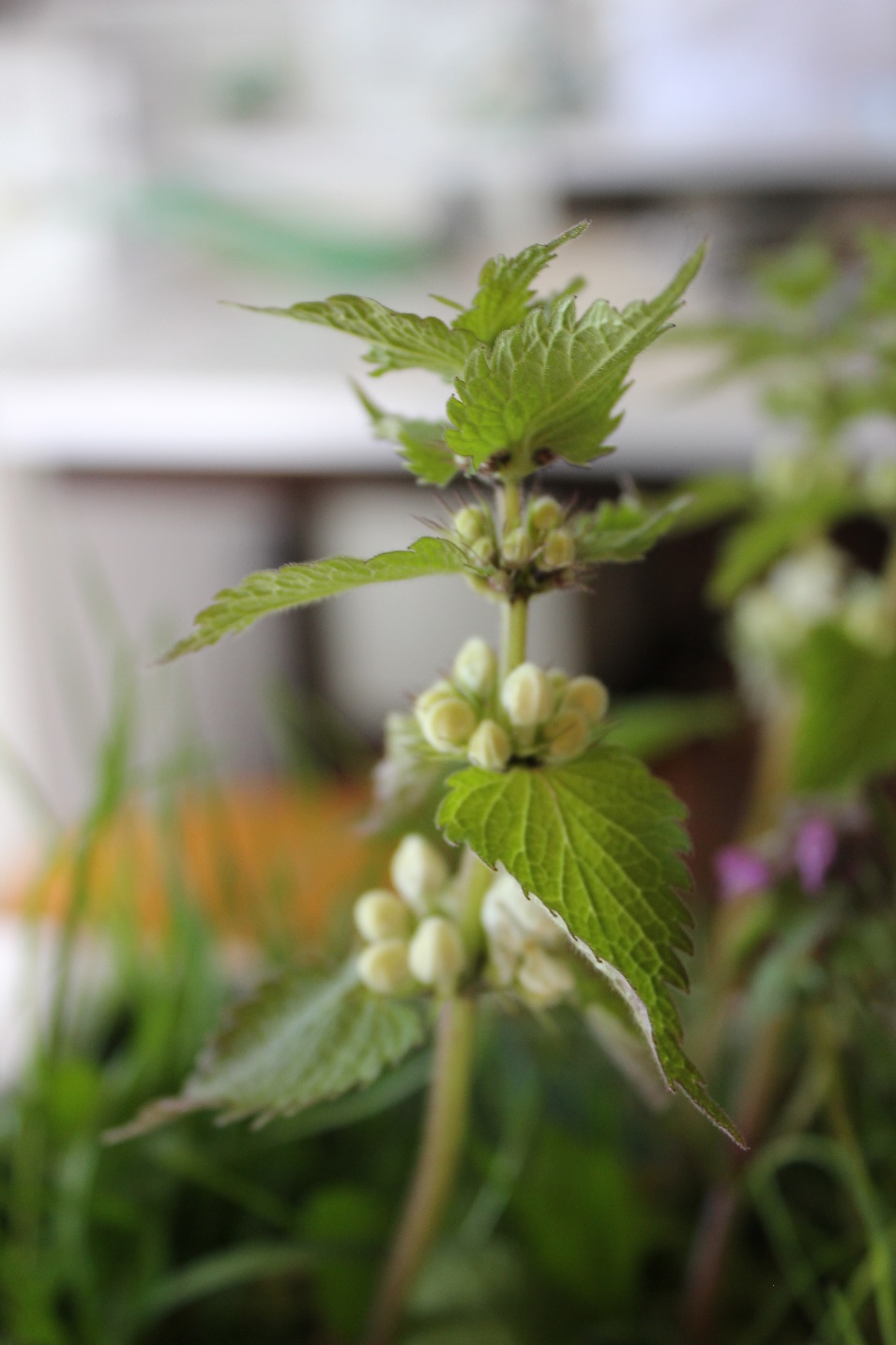 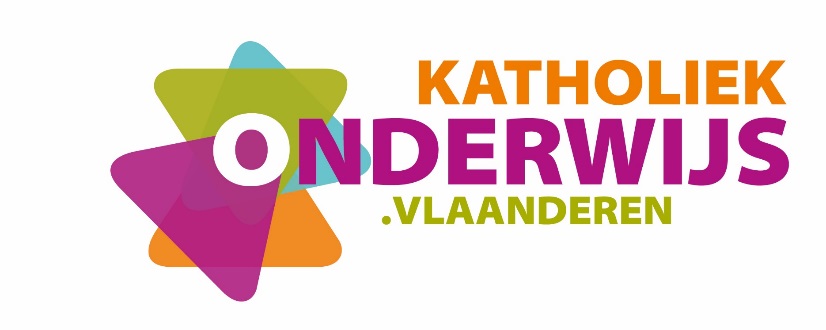 Inhoud1	Inleiding en situering van het leerplan	41.1	Gedifferentieerde beginsituatie	41.2	Plaats in de lessentabel	42	Leerlijnen	52.1	De vormende lijn voor natuurwetenschappen	62.2	Leerlijnen natuurwetenschappen	72.3	Leerlijn en mogelijk timing	153	Algemene pedagogisch-didactische wenken	163.1	Leeswijzer bij de doelstellingen	163.2	Leerplan versus handboek	173.3	Taalgericht vakonderwijs	183.4	ICT	193.5	Dissecties als werkvorm	203.6	De geïntegreerde proef	214	Algemene doelstellingen	224.1	Onderzoekend leren/leren onderzoeken	224.2	Wetenschap en samenleving	254.3	Gezondheid	275	Leerplandoelstellingen	295.1	De cel	295.2	Stofwisselingsprocessen en hun regulatie	325.3	Microbiologie	435.4	Voortplanting	465.5	Erfelijkheid	515.6	Evolutie	576	Minimale materiële vereisten	596.1	Infrastructuur	596.2	Uitrusting	596.3	Basismateriaal	606.4	Veiligheid en milieu	617	Evaluatie	627.1	Inleiding	627.2	Leerstrategieën	627.3	Proces- en productevaluatie	638	Eindtermen	64Inleiding en situering van het leerplanGedifferentieerde beginsituatieAls de tweede graad haar observerende en oriënterende rol heeft waargemaakt, mogen we er van uitgaan dat de leerling die start in de derde graad van de studierichting Techniek-wetenschappen interesse heeft voor natuurwetenschappen. Daarnaast zal deze leerling op wetenschappelijk én wiskundig vlak de nodige competenties (kennis, vaardigheden, attitudes) beheersen om met succes deze richting te volgen.Deze leerlingen hebben met succes één van de volgende studierichtingen gevolgd in de tweede graad:Techniek-wetenschappen of Industriële wetenschappenAso-studierichtingen met 1-uursleerplannen biologie, chemie en fysica: Economie, Grieks, Grieks-Latijn, Humane wetenschappen, Latijn.Aso-Studierichtingen met 2-uursleerplannen biologie, chemie en fysica: Wetenschappen en Sportwetenschappen.Om de gedifferentieerde beginsituatie van de leerlingen goed te kennen is het dan ook belangrijk om de leerplannen van de tweede graad grondig door te nemen.Plaats in de lessentabel Om een goed overzicht te krijgen van de plaats van dit leerplan binnen dat geheel van de vorming, verwijzen we naar de lessentabel op de website van het Katholiek Onderwijs Vlaanderen. Deze lessentabel is richtinggevend en kan verschillen van de lessentabel die op uw school gehanteerd wordt.LeerlijnenEen leerlijn is de lijn die wordt gevolgd om kennis, attitudes of vaardigheden te ontwikkelen. Een leerlijn beschrijft de constructieve en (chrono)logische opeenvolging van wat er geleerd dient te worden.Leerlijnen geven de samenhang in de doelen, in de leerinhoud en in de uit te werken thema’s weer.De vormende lijn voor natuurwetenschappen geeft een overzicht van de wetenschappelijke vorming van het basisonderwijs tot de derde graad van het secundair onderwijs (zie 2.1).De leerlijnen natuurwetenschappen van de eerste graad over de tweede graad naar de derde graad beschrijven de samenhang van natuurwetenschappelijke begrippen en vaardigheden (zie 2.2).De leerlijn biologie binnen de derde graad Techniek - wetenschappen beschrijft de samenhang van de thema’s biologie (zie 2.3).De leerplandoelstellingen vormen de bakens om de leerlijnen te realiseren. Sommige methodes bieden daarvoor een houvast, maar gebruik steeds het leerplan parallel aan de methode!De vormende lijn voor natuurwetenschappenLeerlijnen natuurwetenschappen De inhouden biologie staan in het vet gedrukt. Om de realisatie van de leerlijn te waarborgen is overleg met collega’s van de tweede graad nodig, ook wat betreft de invulling van de practica en de keuze van demoproeven. Leerlijn en mogelijk timingHet leerplan toegepaste biologie is een graadleerplan voor drie wekelijkse lestijden in het vijfde jaar en twee wekelijkse lestijden in het zesde jaar. Minstens 40 lesuren moeten besteed worden aan practica. Indien de school kiest voor een derde wekelijkse lestijd in het zesde jaar dan wordt sterk aanbevolen de uitbreidingsdoelstellingen (U) van dit leerplan te realiseren.Mogelijke practica staan bij ieder hoofdstuk vermeld onder de leerplandoelstellingen (zie punt 5 Leerplan-doelstellingen).De volgorde van de leerinhouden houdt rekening met de voorkennis en denkprocessen van de leerlingen. De ingebouwde leerlijn beoogt een progressieve en graduele groei van de leerling naar moeilijkere en meer complexe taken en probeert breuken in de horizontale en verticale samenhang te voorkomen. In eerste instantie dient het leerplan te beantwoorden aan een verticale leerlijn over de leerjaren heen: een logische volgorde wat betreft de leerplaninhouden en in toenemende moeilijkheidsgraad.Algemene pedagogisch-didactische wenkenLeeswijzer bij de doelstellingenAlgemene doelstellingenDe algemene doelstellingen slaan op de brede, natuurwetenschappelijke vorming. Deze doelen worden gerealiseerd binnen leerinhouden die worden bepaald door de basisdoelstellingen en eventuele verdiepende doelstellingen.Basisdoelstellingen, verdiepende doelstellingen en uitbreidingsdoelstellingenHet verwachte beheersingsniveau heet basis. Dit is in principe het te realiseren niveau voor alle leerlingen van deze studierichting. Hoofdzakelijk dit niveau is bepalend voor de evaluatie. De basisdoelstellingen worden in dit leerplan genummerd als B1, B2 … De algemene doelstellingen (AD1, AD2 …) behoren ook tot de basis.Het hogere beheersingsniveau wordt verdieping genoemd. De verdiepende doelstellingen zijn niet verplicht te realiseren en horen steeds bij een overeenkomstig genummerde basisdoelstelling. Zo hoort bij de verdiepende doelstelling V16 ook een basisdoelstelling B16. De evaluatie van dit hogere niveau geeft een bijkomende houvast bij de oriëntering van de leerling naar het hoger onderwijs.Het leerplan biologie is een graadleerplan voor vijf graaduren. Indien de school kiest voor een zesde graaduur biologie dan wordt sterk aanbevolen om een keuze te maken uit de uitbreidingsdoelstellingen (U) van dit leerplan.WenkenWenken zijn niet-bindende adviezen waarmee de leraar en/of vakwerkgroep kan rekening houden om het biologieonderwijs doelgericht, boeiend en efficiënt uit te bouwen. ‘Mogelijke practica’ en ‘mogelijke demo-experimenten’ bieden een reeks suggesties van mogelijke experimenten, waaruit de leraar een oordeelkundige keuze kan maken.Link met eerste/tweede graadBij deze wenken wordt duidelijk gemaakt wat de leerlingen reeds geleerd hebben in de voorgaande graden. Het is belangrijk om deze voorkennis mee te nemen bij het uitwerken van concrete lessen.Toelichting voor de leraarSoms staat er bij een leerplandoelstelling een wenk ‘Toelichting voor de leraar’. In deze wenken wordt specifieke achtergrondinformatie gegeven voor de leraar. Het is zeker niet de bedoeling dat de leerlingen dit moeten kennen.TaalsteunZie verder.Mogelijke practicaOnder elke groep van leerplandoelstellingen staan mogelijke practicumopdrachten vermeld. Uit de voorgestelde opdrachten kan een keuze worden gemaakt, mits een min of meer evenwichtige spreiding over de verschillende leerstofitems. Andere practica die aansluiten bij de leerplandoelstellingen zijn ook toegelaten.Leerplan versus handboekHet leerplan bepaalt welke doelstellingen moeten gerealiseerd worden en welk beheersingsniveau moet bereikt worden. Heel belangrijk hierin is de keuze van het werkwoord (herkennen, weergeven, vergelijken, …). Sommige doelstellingen bepalen welke strategieën er moeten gehanteerd worden zoals:… op beeldmateriaal aanduiden, benoemen en verschillen weergeven …… schematisch weergeven ……onderzoeken (en verklaren)een proces in de cel lokaliseren … en schematisch weergevenmet voorbeelden illustreren …… vaardigheden verwerven en consequent toepassen … de invloed van ….. onderzoeken …verloop beschrijven …resultaten van … verklaren en symbolisch voorstellenstambomen analyserenBij het uitwerken van lessen, het gebruik van een handboek en het evalueren is het leerplan steeds het uitgangspunt. Een handboek gaat soms verder dan de basisdoelstellingen. De leerkracht moet er in het bijzonder over waken dat ook de algemene doelstellingen (AD) gerealiseerd worden.Taalgericht vakonderwijsTaal en leren zijn onlosmakelijk met elkaar verbonden. Die verwevenheid vormt de basis van het taalgericht vakonderwijs. Het gaat over een didactiek die, binnen het ruimere kader van een schooltaalbeleid, de taalontwikkeling van de leerlingen wil bevorderen, ook in het vak biologie. In dit punt willen we een aantal didactische tips geven om de lessen biologie meer taalgericht te maken. Drie didactische principes: context, interactie en taalsteun wijzen een weg, maar zijn geen doel op zich.ContextOnder context verstaan we het betekenisgevend kader of verband waarin de nieuwe leerinhoud geplaatst wordt. Welke aanknopingspunten reiken we onze leerlingen aan? Welke verbanden laten we hen leggen met eerdere ervaringen? Wat is hun voorkennis? Bij contextrijke lessen worden verbindingen gelegd tussen de leerinhoud, de leefwereld van de leerling, de actualiteit en eventueel andere vakken. InteractieLeren is een interactief proces: kennis groeit doordat je er met anderen over praat. Leerlingen worden aangezet tot gerichte interactie over de leerinhoud, in groepjes (bv. bij experimenteel werk) of klassikaal. Opdrachten worden zo gesteld dat leerlingen worden uitgedaagd om in interactie te treden.Enkele concrete voorbeelden:Leerlingen wisselen van gedachten tijdens het uitvoeren van (experimentele) waarnemingsopdrachten.Leerlingen geven instructies aan elkaar bij het uitvoeren van een meting of een experiment.Leerlingen vullen gezamenlijk een tabel in bij het uitvoeren van een experiment.Klassikale besprekingen waarbij de leerling wordt uitgedaagd om de eigen mening te verwoorden en om rekening te houden met de mening van anderen.Leerlingen verwoorden een eigen gemotiveerde hypothese bij een bepaalde onderzoeksvraag.Leerlingen formuleren zelf een onderzoeksvoorstel.Leerlingen formuleren een eigen besluit en toetsen die af aan de bevindingen van anderen bij een bepaalde waarnemingsopdracht.Voorzie begeleiding tijdens de uitvoering van opdrachten, voorzie een nabespreking.TaalsteunLeerkrachten geven in een klassituatie vaak opdrachten. Voor deze opdrachten gebruiken ze een specifieke woordenschat die we 'instructietaal' noemen. Hierbij gaat het vooral over werkwoorden die een bepaalde actie uitdrukken (vergelijk, definieer, noteer, raadpleeg, situeer, vat samen, verklaar ... ). Het begrijpen van deze operationele werkwoorden is noodzakelijk om de opdracht correct uit te voeren.Door gericht voorbeelden te geven en te vragen, door kernbegrippen op te schrijven en te verwoorden, door te vragen naar werk- en denkwijzen … stimuleren we de taalontwikkeling en de kennisopbouw.Het onderscheid tussen dagelijkse en wetenschappelijke context moet een voortdurend aandachtspunt zijn in het wetenschapsonderwijs. Als we in de dagelijkse context spreken van ‘gewicht’ dan bedoelen we in een wetenschappelijke context eigenlijk ‘massa’. Gewicht heeft in een wetenschappelijke context een heel andere betekenis.Gebruik visuele weergaven. Enkele voorbeelden uit dit leerplan:beeldmateriaal (van 3D-modellen tot vlakke voorstellingen, (projectie van) lichtmicroscopische opnames, elektronenmicroscopische foto’s, orgaan- en celmodellen, …);videofilmpjes en animaties: celfysiologische processen, celdeling, embryonale ontwikkeling, …tabellen, stambomen, …;schema’s: eenvoudige voorstellingen van biochemische moleculen, reactieschema’s van biochemische omzettingen, schema’s van hormonale regulaties …;opgezet materiaal: schedels, hart, nieren.Hanteer passende leerstrategieën.In de leerplandoelstellingen is operationeel verwoord wat de leerling moet kunnen en welke (leer)strategieën moeten gehanteerd worden. Het is belangrijk dat zowel tijdens de lessen, de opdrachten als de evaluatiemomenten deze strategieën getraind worden.ICTICT is algemeen doorgedrongen in de maatschappij en het dagelijks leven van de leerling. Sommige toepassingen kunnen, daar waar zinvol, geïntegreerd worden in de lessen biologie.Als leermiddel in de lessen: visualisaties, informatieverwerving, mindmapping …Bij experimentele opdrachten of waarnemingsopdrachten: chronometer, fototoestel, apps, sensoren …Voor tools die de leerling helpen bij het studeren: leerplatform, apps …Bij opdrachten zowel buiten als binnen de les: toepassingssoftware, leerplatform …Bij communicatieDissecties als werkvormHet uitvoeren van proeven op dieren is een onderwerp dat momenteel in het maatschappelijk-ethisch debat ter discussie staat. Het al of niet uitvoeren van dissecties in het secundair onderwijs kan als een uitloper van dergelijke discussie gezien worden.De huidige wettelijke bepalingen verbieden dissecties in het secundair onderwijs niet. Het uitvoeren van een dissectie zorgt voor een aantal praktische problemen zoals het vinden van geschikt organisch materiaal, het halen en wegbrengen ervan na een dissectie en de specifieke afvalproblematiek.Daarnaast verandert het ethisch kader dat de mens in de maatschappij hanteert voortdurend. Voor jongeren is het onderwijs een belangrijke factor bij het ondersteunen en opbouwen van een ethisch waardepatroon. Het onderwijs in natuurwetenschappen vormt hierop geen uitzondering.Om al die redenen zijn er geen doelstellingen (noch algemene, noch specifieke) die dissecties als werkvorm opleggen.Om tegemoet te komen aan bovenstaande bedenkingen worden onderstaande wenken geformuleerd i.v.m. dissecties:Indien een leerling om bepaalde redenen geen dissectie wenst bij te wonen of uit te voeren dan moet men dit respecteren. De leerling moet wel de kans krijgen om de leerplandoelstellingen op een andere manier te realiseren.Leraars kunnen niet verplicht worden om dissecties uit te voeren ook al zijn er collega’s in dezelfde school die hier wel voor opteren. Vermijd dissecties op gewervelde dieren. Om die reden worden in dit leerplan alternatieven zoals modellen, films, animaties, afbeeldingen, tekeningen voorgesteld.De vakgroep wetenschappen kan een rol spelen bij het vertalen van deze wenken naar de concrete uitwerking op school.Bovenstaande didactische wenken zijn onderschreven door alle onderwijskoepels van het secundair onderwijs.De geïntegreerde proefDe geïntegreerde proef is in Techniek - wetenschappen een onderzoeksopdracht in verband met wetenschap en samenleving en/of wetenschap en techniek. Er wordt gebruik gemaakt van wetenschappelijke kennis en technische en communicatieve vaardigheden. Bij de onderzoeksopdracht is het aangewezen de algemene doelstellingen rond leren onderzoeken geïntegreerd aan bod te laten komen.We verwijzen hierbij ook naar: visieteksten > De geïntegreerde proef in het voltijds secundair onderwijs.het servicedocument bij de lessentabel > 3de graad tso > Techniek - wetenschappen > Geïntegreerde proefAlgemene doelstellingenHet leerplan toegepaste biologie is een graadleerplan voor drie wekelijkse lestijden in het vijfde jaar en twee wekelijkse lestijden in het zesde jaar. Minstens 40 lesuren moeten besteed worden aan practica. Indien de school kiest voor een derde wekelijkse lestijd in het zesde jaar dan wordt sterk aanbevolen de uitbreidingsdoelstellingen (U) (of een selectie ervan) van dit leerplan te realiseren.Mogelijke practica staan bij ieder hoofdstuk vermeld onder de leerplandoelstellingen (zie punt 5 Leerplandoelstellingen).Onderzoekend leren/leren onderzoekenIn natuurwetenschappen (biologie, chemie, fysica) wordt kennis opgebouwd door de ‘natuurwetenschappelijke methode’. In essentie is dit een probleemherkennende en -oplossende activiteit. De algemene doelstellingen (AD) betreffende onderzoekend leren/leren onderzoeken zullen geïntegreerd worden in de didactisch aanpak o.a. via demonstratie-experimenten, tijdens het uitvoeren van practica, door een onderwijsleergesprek waar onderzoekende aspecten aan bod komen.Een practicum is een activiteit waarbij leerlingen, alleen of in kleine groepjes van 2 tot 3 leerlingen, begeleid zelfstandig drie of meerdere deelaspecten van de natuurwetenschappelijke methode combineren in het kader van een natuurwetenschappelijk probleem. Hierbij is rapportering verplicht volgens de wenken bij AD5.Met deelaspecten bedoelen we:een natuurwetenschappelijk probleem herleiden tot een onderzoeksvraag en indien mogelijk een hypothese over deze vraag formuleren (AD1);op een systematische wijze informatie verzamelen en ordenen (AD2);met een aangereikte methode een antwoord op de onderzoeksvraag zoeken of met de aangereikte methode een onderzoeksvoorstel uitvoeren (AD3);over een waarnemingsopdracht/experiment/onderzoek en het resultaat reflecteren (AD4);over een waarnemingsopdracht/experiment/onderzoek en het resultaat rapporteren (AD5).In de tweede graad werd sterk begeleid aan deze deelaspecten (algemene doelstellingen) gewerkt. In de derde graad streeft men naar een toenemende mate van zelfstandigheid. Wetenschap en samenleving Ons onderwijs streeft de vorming van de totale persoon na waarbij het christelijk mensbeeld een inspiratiebron kan zijn om o.a. de algemene doelstellingen m.b.t. ‘Wetenschap en samenleving’ vorm te geven. Deze algemene doelstellingen, die ook al in de tweede graad aan bod kwamen, zullen nu in toenemende mate van zelfstandigheid als referentiekader gehanteerd worden.Enkele voorbeelden die vanuit een christelijk perspectief kunnen bekeken worden:de relatie tussen wetenschappelijke ontwikkelingen en het ethisch denken;duurzaamheidsaspecten zoals solidariteit met huidige en toekomstige generaties, zorg voor milieu en leven;respectvol omgaan met ‘eigen lichaam’ (seksualiteit, gezondheid, sport);respectvol omgaan met het ‘anders zijn’: anders gelovigen, niet-gelovigen, genderverschillen.GezondheidOnderstaande algemene doelstellingen, die ook al in de tweede graad aan bod kwamen, zullen in toenemende mate van zelfstandigheid en complexiteit gehanteerd worden.LeerplandoelstellingenBij het realiseren van de leerplandoelstellingen staan de algemene doelstellingen centraal.Een voorstel van timing vind je verder bij de verschillende hoofdstukken van leerplandoelstellingen. EERSTE LEERJAAR VAN DE DERDE GRAADDe celFunctionele morfologie van de cel(ca 8 lestijden)Processen van stofuitwisseling tussen cellen en hun milieu(ca 6 lestijden)Cellen in verband(ca 3 lestijden)Stofwisselingsprocessen en hun regulatieBelang van biomoleculen(ca 9 lestijden)Men kan bij de volgende onderwerpen een keuze maken in de volgorde van de te behandelen thema’s:Men kan eerst de enzymen behandelen om die enzymen dan in toepassingen als fotosynthese, ev. chemosynthese, celademhaling en gisting te duiden.Of men kan eerst kiezen om de autotrofe processen te bespreken voor men de heterotrofe behandelt. Omwille van de voor de hand liggende experimenten met verteringsenzymen om de eigenschappen van enzymen te onderzoeken, komen de enzymen dan pas bij het leerstofdeel heterotrofie aan bod.Autotrofie(ca 6 lestijden)Heterotrofie(ca 8 lestijden)Aerobe en anaerobe ademhaling(ca 6 lestijden)HomeostaseHOMEOSTATISCHE FUNCTIE VAN BLOED EN LYMFE(ca 8 lestijden)Afweer tegen lichaamsvreemde stoffen: immuniteit(ca 6 lestijden)HOMEOSTATISCHE FUNCTIE VAN DE NIER EN DE LEVER (U)Microbiologie(ca 15 lestijden)TWEEDE LEERJAAR VAN DE DERDE GRAADVoortplanting Celcyclus(ca 9 lestijden)Voortplanting bij de mens(ca 13 lestijden)Erfelijkheid Klassieke genetica(ca 12 lestijden)Mutaties(ca 3 lestijden)Biotechnologie(ca 6 lestijden)Evolutie (ca 7 lestijden)Minimale materiële vereistenBij het uitvoeren van practica is het belangrijk dat de klasgroep tot maximaal 22 leerlingen wordt beperkt om: de algemene doelstellingen m.b.t. onderzoekend leren/leren onderzoeken in voldoende mate te bereiken;de veiligheid van eenieder te garanderen.InfrastructuurEen biologielokaal, met een demonstratietafel waar zowel water, elektriciteit als gas voorhanden zijn, is een must. Mogelijkheid tot projectie (beamer met computer) is noodzakelijk. Een pc met internetaansluiting is hierbij wenselijk.Om onderzoekend leren en regelmatig practica te kunnen organiseren is een degelijk uitgerust practicumlokaal met de nodige opbergruimte noodzakelijk. Hierbij moeten voorzieningen aanwezig zijn voor afvoer van schadelijke dampen en gassen.Eventueel is er bijkomende opbergruimte beschikbaar in een aangrenzend lokaal. Op geregelde tijdstippen is een vlotte toegang tot een open leercentrum en/of multimediaklas met beschikbaarheid van pc’s noodzakelijk.Het lokaal dient te voldoen aan de vigerende wetgeving en normen rond veiligheid, gezondheid en hygiëne.UitrustingDe suggesties voor practica vermeld bij de leerplandoelstellingen vormen geen lijst van verplicht uit te voeren practica, maar laten de leraar toe een keuze te maken, rekening houdend met de materiële situatie in het labo. Niet vermelde practica, die aansluiten bij de leerplandoelstellingen, zijn vanzelfsprekend ook toegelaten. In die optiek kan de uitrusting van een lab nogal verschillen. Niettemin kunnen een aantal items toch als vanzelfsprekend beschouwd worden (zie 6.3).
Omdat de leerlingen per 2 (uitzonderlijk per 3) werken, zullen een aantal zaken in meervoud moeten aanwezig zijn. Voor de duurdere toestellen kan de leraar zich afhankelijk van de klasgrootte beperken tot 1 à 2 exemplaren, die dan gebruikt worden in een circuitpracticum. Om directe feedback te kunnen geven, moet dit echter meer als uitzondering dan als regel beschouwd worden.BasismateriaalAlgemeenLaboratoriummateriaal voor het uitvoeren van demonstratie- en leerlingenproeven: glaswerk zoals maatbekers, maatcilinders, reageerbuizen en reageerbuisrekken, erlenmeyerspipetten, petrischalen (in glas of wegwerpmateriaal)Beeldmateriaal: foto’s, wandplatenDriedimensionale modellen (al of niet digitaal)Organismen in de klasIngesloten micropreparatenToestellenMicroscopen: leerlingenmicroscopen voorzien van immersielens 100x (minstens één per twee leerlingen)Stereo-demonstratiemicroscoop ( eventueel met projectiemogelijkheid)WarmwaterbadThermometersMateriaal om pH-metingen uit te voeren (pH-meter, pH-strips, universeelindicator)Bunsenbrander of elektrische verwarmplaatBalans, nauwkeurigheid tot minstens 0,1 gKoelkast met diepvriesvakHulpmiddelen bij experimenten en observatiesElementair microscopiemateriaal (draagglazen, dekglaasjes) Dissectiemateriaal o.a. scharen, pincetten, scalpels, naaldenDialysemembraan Chemicaliën: Kleurstoffen Herkenningsmiddelen voor organische verbindingen (suikers, eiwitten …) Enzymen  Sachariden  Solventen Specifiek voor microbiologieEntnaalden, (steriele) PetrischalenBroedstoofAutoclaaf (of stoompot)EntmateriaalMicrogolfoven (suggestie) VoedingsbodemsAntibiotica en ontsmettingsmiddelenVeiligheid en milieuVoorziening voor correct afvalbeheer Afsluitbare kasten geschikt voor de veilige opslag van chemicaliënEHBO-setBrandbeveiliging: brandblusser, branddeken, emmer zandWettelijke etikettering van chemicaliënPersoonlijke beschermingsmiddelen: beschermkledij (labojassen); veiligheidsbrillen; handschoenen; oogdouche of oogspoelflessen; pipetvullersRecentste versie van brochure ‘Chemicaliën op school’ (http://onderwijs-opleiding.kvcv.be)EvaluatieInleidingEvaluatie is een onderdeel van de leeractiviteiten van leerlingen en vindt bijgevolg niet alleen plaats op het einde van een leerproces of op het einde van een onderwijsperiode. Evaluatie maakt integraal deel uit van het leerproces en is dus geen doel op zich.Evalueren is noodzakelijk om feedback te geven aan de leerling en aan de leraar. Door rekening te houden met de vaststellingen gemaakt tijdens de evaluatie kan de leerling zijn leren optimaliseren. De leraar kan uit evaluatiegegevens informatie halen voor bijsturing van zijn didactisch handelen. LeerstrategieënOnderwijs wordt niet meer beschouwd als het louter overdragen van kennis. Het ontwikkelen van leerstrategieën, van algemene en specifieke attitudes en de groei naar actief leren krijgen een centrale plaats in het leerproces.Voorbeelden van strategieën die in de leerplandoelstellingen van dit leerplan voorkomen zijn:Door microscopisch onderzoek … vergelijkenOp … beeldmateriaal … aanduiden, benoemen …… omschrijven en samenhang weergeven; … omschrijven en vergelijken(invloed van…) … onderzoeken (en verklaren)Structuur herkennen en schematisch voorstellenVerloop beschrijven …Proces lokaliseren en schematisch weergeven… verklarenTijdens een practicum … vaardigheden verwerven en toepassen… resultaten verklaren en schematisch/symbolisch voorstellen …… met voorbeelden illustrerenHet is belangrijk dat tijdens evaluatiemomenten deze strategieën getoetst worden.Ook het gebruik van stappenplannen, het raadplegen van tabellen en allerlei doelgerichte evaluatieopgaven ondersteunen de vooropgestelde leerstrategieën.Proces- en productevaluatieHet gaat niet op dat men tijdens de leerfase het leerproces benadrukt, maar dat men finaal alleen het leerproduct evalueert. De literatuur noemt die samenhang tussen proces- en productevaluatie assessment. De procesmatige doelstellingen staan in dit leerplan vooral bij de algemene doelstellingen (AD1 t.e.m. AD 9). Wanneer we willen ingrijpen op het leerproces is de rapportering, de duiding en de toelichting van de evaluatie belangrijk. Blijft de rapportering beperkt tot het louter weergeven van de cijfers, dan krijgt de leerling weinig adequate feedback. In de rapportering kunnen de sterke en de zwakke punten van de leerling weergegeven worden en ook eventuele adviezen voor het verdere leerproces aan bod komen.EindtermenContext, autonomie en verantwoordelijkheidDe volgende eindtermen voor de 3de graad kso/tso worden gelezen vanuit de persoonlijke, sociale en mondiale context en dat met behulp van ondersteunende technieken.1)	Kenmerken van organismen en variatie tussen organismen verklaren vanuit erfelijkheid en omgevingsinvloeden.2)	Aan de hand van eenvoudige voorbeelden toelichten hoe kenmerken van generatie op generatie overerven. 3)	De hormonale regeling van de menselijke voortplanting op een eenvoudige manier verklaren 4)	Wetenschappelijk onderbouwde argumenten geven voor de biologische evolutie van organismen met inbegrip van de mens.5)	Bij het verduidelijken van en zoeken naar oplossingen voor duurzaamheidsvraagstukken wetenschappelijke principes hanteren die betrekking hebben op biodiversiteit en het leefmilieu.6)	De natuurwetenschappen als onderdeel van de culturele ontwikkeling duiden en de wisselwerking met de maatschappij op ecologisch, ethisch, technisch, socio-economisch en filosofisch vlak illustreren.Eerste graadTweede graadDerde graadBasisonderwijsWereldoriëntatie: exemplarischBasisinzichten ontwikkelen in verband met verschijnselen in de natuurWereldoriëntatie: exemplarischBasisinzichten ontwikkelen in verband met verschijnselen in de natuurWereldoriëntatie: exemplarischBasisinzichten ontwikkelen in verband met verschijnselen in de natuurEerste graad (A-stroom)Natuurwetenschappelijke vormingInzicht krijgen in de wetenschappelijke methode: onderzoeksvraag, experiment, waarnemingen, besluitvormingNatuurwetenschappelijke vorming waarbij de levende natuur centraal staat maar waarbij ook noodzakelijke aspecten van de niet-levende natuur aan bod komen Beperkt begrippenkaderGeen formuletaal (tenzij exemplarisch)Natuurwetenschappelijke vormingInzicht krijgen in de wetenschappelijke methode: onderzoeksvraag, experiment, waarnemingen, besluitvormingNatuurwetenschappelijke vorming waarbij de levende natuur centraal staat maar waarbij ook noodzakelijke aspecten van de niet-levende natuur aan bod komen Beperkt begrippenkaderGeen formuletaal (tenzij exemplarisch)Natuurwetenschappelijke vormingInzicht krijgen in de wetenschappelijke methode: onderzoeksvraag, experiment, waarnemingen, besluitvormingNatuurwetenschappelijke vorming waarbij de levende natuur centraal staat maar waarbij ook noodzakelijke aspecten van de niet-levende natuur aan bod komen Beperkt begrippenkaderGeen formuletaal (tenzij exemplarisch)Tweede graadNatuurwetenschappen
Wetenschap voor de burger
In sommige richtingen van het tso (handel, grafische richtingen, stw …) en alle richtingen van het kso BasisbegrippenContextuele benadering (conceptuele structuur op de achtergrond)Biologie/Chemie/Fysica
Wetenschap voor de burger, wetenschapper, technicus …In sommige richtingen van het tso (techniek-wetenschappen, biotechnische wetenschappen …) en in alle richtingen van het asoBasisbegrippenConceptuele structuur op de voorgrond (contexten op de achtergrond)Biologie/Chemie/Fysica
Wetenschap voor de burger, wetenschapper, technicus …In sommige richtingen van het tso (techniek-wetenschappen, biotechnische wetenschappen …) en in alle richtingen van het asoBasisbegrippenConceptuele structuur op de voorgrond (contexten op de achtergrond)Derde graadNatuurwetenschappen
Wetenschap voor de burgerIn sommige richtingen van aso, tso en ksoContextuele benaderingNatuurwetenschappen
Wetenschap voor de burgerIn sommige richtingen van aso, tso en ksoContextuele benaderingBiologie/Chemie/Fysica
Wetenschap voor de wetenschapper, technicus …In sommige richtingen van tso en asoConceptuele structuur (contexten op de achtergrond)LeerlijnEerste graadTweede graad Tech. Wet.Derde graad Tech. Wet.MaterieDeeltjesmodelMaterie bestaat uit deeltjes met ruimte ertussenDe deeltjes bewegen met een snelheid afhankelijk van de temperatuurDeeltjesmodelMoleculen Atoombouw - atoommodellen (eerste 18 elementen)Snelheid van deeltjes en temperatuurDeeltjesmodelUitbreiding atoommodel en opbouw periodiek systeem OrbitaalmodelMaterieStoffenMengsels en zuivere stoffenMengsels scheiden: op basis van deeltjesgrootteMassa en volumeUitzetten en inkrimpenStoffenStofconstanten: smeltpunt, stolpunt, kookpunt, massadichtheidMengsels: scheidingstechnieken, concentratiebegripChemische bindingenFormulesMolaire massa en molbegripEnkelvoudige en samengesteldeStofklassenThermische uitzettingStoffenSigma- en pi-bindingRuimtelijke bouwLewisstructurenPolaire-apolaire verbindingenKoolstofverbindingen m.i.v. polymeren en biochemische stofklassen (eiwitten, vetten, suikers en kernzuren)Mengsels: uitbreiding concentratie-eenhedenGeleiders, isolatoren, wet van PouilletFaseovergangenKwalitatiefFaseovergangenEnergie bij fasen en faseovergangen: kwantitatief StofomzettingenStructuurveranderingen verklaren met deeltjesmodelStofomzettingenChemische reacties – reactievergelijkingenReactiesnelheid: kwalitatiefReactiesoorten: ionenuitwisseling en elektronenoverdrachtOplosproces in waterStoichiometrieStofomzettingenReactiesnelheid kwantitatiefChemisch evenwichtReactiesoorten: zuur-basereacties, redoxreacties, neerslagreacties, complexometrische reacties, reactiesoorten in de koolstofchemieStofwisseling: opbouw-afbraakreacties Radioactief vervalSnelheid, kracht, drukSnelheidKracht en snelheidsveranderingSnelheid Als vectorVan lichtKinetische energieSnelheidKinematica: snelheid en snelheidsveranderingen, één- en tweedimensionaalGolfsnelhedenSnelheid, kracht, drukKrachtwerkingEen kracht als oorzaak van vorm- en/of snelheidsverandering van een voorwerpKrachtwerkingKracht is een vectoriële grootheidKrachten met zelfde werklijn samenstellenEvenwicht van krachten: lichaam in rust en ERBKrachtwerkingKracht als oorzaak van EVRB Centripetale kracht bij ECB Onafhankelijkheidsbeginsel Beginselen van NewtonHarmonische trillingen (veersysteem)Soorten krachtenMagnetischeElektrischeMechanischeSoorten krachtenContactkrachten en veldkrachtenZwaartekracht, gewicht Veerkracht Soorten krachtenElektrische krachtwerking, elektrisch veld, coulombkracht, intra- en intermoleculaire krachtenMagnetische krachtwerking, magnetische veld, lorentzkracht Druk bij vaste stoffenin vloeistoffenin gassen (m.i. v. de gaswetten)EnergieEnergievormenEnergie in stoffen (voeding, brandstoffen, batterijen …)EnergievormenWarmte: onderscheid tussen warmtehoeveelheid en temperatuurEnergievormenElektrische energie, spanning, stroomsterkte, joule-effect, toepassingenElektromagnetisch inductie-verschijnselGravitationele potentiële en kinetische energieElastische potentiële energieEnergieomzettingenFotosyntheseEnergieomzettingenArbeid, energie, vermogen berekenenWet van behoud van energieEnergiedoorstroming in ecosystemenExo- en endo-energetische chemische reactiesEnergieomzettingenFotosynthese, aërobe en anaërboe celademhalingTransport van energieGeleidingConvectieStralingTransport van energieTrillingsenergie: lopende golven, geluid, eigenschappenLicht en stralingZichtbare en onzichtbare stralingLicht en stralingLicht: rechtlijnige voortplanting, terugkaatsing, breking, lenzen, spiegels, optische toestellenLicht en stralingOntstaan van lichtTransport van elektromagnetische energie: EM spectrum LevenBiologische eenheidCel op lichtmicroscopisch niveau herkennenOrganisme is samenhang tussen organisatieniveaus (cellen - weefsels - organen)Bloemplanten: functionele bouw wortel, stengel, blad, bloemGewervelde dieren (zoogdier) - mens: (functionele) bouw
(uitwendig-inwendig; organen-stelsels)Biologische eenheidCel op lichtmicroscopisch niveau: prokaryote en eukaryote cel, plantaardige en dierlijke celBiologische eenheidCel op submicroscopisch niveau: prokaryote en eukaryote cel, plantaardige en dierlijke celSoortenHerkennen a.d.h.v. determineerkaartenVerscheidenheidAanpassingen aan omgevingSoorten Determineren en indelenSoorten Als voortplantingscriteriumGenetische variaties: adaptatie, modificatie, mutatieIn stand houden van levenBij zoogdieren en de mens:de structuur en de functie van spijsverteringsstelsel transportstelselademhalingsstelselexcretiestelselBij bloemplanten de structuur en functie van hoofddelenIn stand houden van levenBij zoogdieren en de mens:structuur en functie van zenuwstelsel, bewegingsstructuren, hormonale regulatiesIn stand houden van levenStofuitwisselingStofwisselingHomeostase Interacties tussen organismen onderling en met de omgevingGezondheid (n.a.v. stelsels)Abiotische en biotische relaties:voedselrelatiesinvloed mensDuurzaam levenInteracties tussen organismen onderling en omgevingGezondheid: invloed van micro-organismen GedragAbiotische en biotische relaties:voedselrelatiesmateriekringloopenergiedoorstroming invloed van de mensEcosystemenDuurzame ontwikkelingInteracties tussen organismen onderling en omgevingGezondheid: immunologieStofuitwisseling: passief en actiefBiotechnologieLeven doorgevenVoortplanting bij bloemplanten en bij de mensLeven doorgevenDNA en celdelingen (mitose en meiose)Voortplanting bij de mens: verloop en hormonale regulatieChromosomale geneticaMoleculaire geneticaBacteriologieBacteriële celGroei en groeicurveNuttige en schadelijke soortenEvolutieVerscheidenheidBiodiversiteit vaststellenAanpassingen aan omgeving bij bloemplanten, gewervelde dieren (zoogdieren)EvolutieSoortenrijkdomOrdenen van biodiversiteit gebaseerd op evolutionaire inzichtenEvolutieBiodiversiteit verklarenAanwijzingenTheorieënVan soorten m.i.v. ontstaan van eerste leven en van de mens Wetenschappelijke vaardighedenWaarnemen van organismen en verschijnselenGeleidWaarnemen van organismen en verschijnselenGeleid en gerichtWaarnemen van organismen en verschijnselenGerichtInterpreterenWetenschappelijke vaardighedenMetingenMassa, volume, temperatuur, abiotische factoren (licht, luchtvochtigheid …)Een meetinstrument correct aflezen en de meetresultaten correct noterenMetingenMeetnauwkeurigheidKracht, druk SI eenhedenMetingenSpanning, stroomsterkte, weerstand, pH, snelheidTitrerenGegevensOnder begeleiding: grafieken interpreterenDetermineerkaarten hanterenGegevensBegeleid zelfstandig:grafieken opstellen en interpreterenkwalitatieve en kwantitatieve benaderingen van wetmatigheden interpreterenverbanden tussen factoren interpreteren: recht evenredig en omgekeerd evenredig, abiotische en biotischeDeterminerenGegevensZelfstandig:grafieken opstellen en interpreterenkwalitatieve en kwantitatieve benaderingen van wetmatigheden interpreterenverbanden tussen factoren opsporen en interpreterenInstructiesGeslotenBegeleidInstructiesGesloten en open instructiesBegeleid zelfstandigInstructiesGesloten en open instructiesZelfstandigMicroscopieLichtmicroscopische beelden: waarnemen en interpreterenMicroscopieMicroscoop en binoculair: gebruikLichtmicroscopische beelden: waarnemen, interpreterenMicroscopieMicroscoop en binoculair: zelfstandig gebruikLichtmicroscopie: preparaat maken, waarnemen en interpreterenSubmicroscopische beelden: waarnemen en interpreterenBacteriologische kleuringenBacteriologisch onderzoekAseptisch werkenBacterieculturen overentenBeïnvloedende factoren onderzoekenOnderzoekscompetentieOnder begeleiding en klassikaalOnderzoeksstappen onderscheiden:onderzoeksvraag hypothese formulerenvoorbereidenexperiment uitvoeren, data hanteren, resultaten weergeven, besluit formulerenOnderzoekscompetentieOnder begeleiding en alleen of in kleine groepjesOefenen in de onderzoeksstappen voor een gegeven probleem:onderzoeksvraag stellenhypothese formulerenbruikbare informatie opzoekenonderzoek uitvoeren volgens de aangereikte methodebesluit formulerenreflecteren over uitvoering en resultaatrapporterenOnderzoekscompetentieBegeleid zelfstandig en alleen of in kleine groepjesEen integraal mini-onderzoek uitvoeren voor een gegeven probleem:onderzoeksvraag stellenhypothese formulerenvoorbereiden: informeren, methode opstellen, plannen onderzoek uitvoeren volgens de geplande methodebesluit formulerenreflecteren over uitvoering en resultaatrapporterenThema’sConceptenLestijdenLestijdenDerde graad (3 uur/week in het eerste leerjaar en 2 uur/week in het tweede leerjaar) 125 lestijden waarvan 40 lestijden practicumDerde graad (3 uur/week in het eerste leerjaar en 2 uur/week in het tweede leerjaar) 125 lestijden waarvan 40 lestijden practicumDerde graad (3 uur/week in het eerste leerjaar en 2 uur/week in het tweede leerjaar) 125 lestijden waarvan 40 lestijden practicumDerde graad (3 uur/week in het eerste leerjaar en 2 uur/week in het tweede leerjaar) 125 lestijden waarvan 40 lestijden practicumDe cel1.1 Functionele morfologie van de cel1.1 Functionele morfologie van de cel8 u.De cel1.2 Processen van stofuitwisseling tussen cellen en hun milieu1.2 Processen van stofuitwisseling tussen cellen en hun milieu6 u.De cel1.3 Cellen in verband1.3 Cellen in verband3 u.Stofwisselingspro-cessen en hun regulatie2.1 Belang van biomoleculen2.1 Belang van biomoleculen9 u.Stofwisselingspro-cessen en hun regulatie2.2 Autotrofie2.2 Autotrofie6 u.Stofwisselingspro-cessen en hun regulatie2.3 Heterotrofie2.3 Heterotrofie8 u.Stofwisselingspro-cessen en hun regulatie2.4 Aerobe en anaerobe ademhaling2.4 Aerobe en anaerobe ademhaling6 u.Stofwisselingspro-cessen en hun regulatie2.5 HomeostaseHomeostatische functie van bloed en lymfeAfweer tegen lichaamsvreemde stoffen: immuniteitHomeostatische functie van de nier en de lever (U)2.5 HomeostaseHomeostatische functie van bloed en lymfeAfweer tegen lichaamsvreemde stoffen: immuniteitHomeostatische functie van de nier en de lever (U)14 u.Microbiologie15 u.Voortplanting4.1 Celcyclus4.1 Celcyclus9 u.Voortplanting4.2 Voortplanting bij de mens4.2 Voortplanting bij de mens13 u.Erfelijkheid5.1 Klassieke genetica5.1 Klassieke genetica12 u.Erfelijkheid5.2 Mutaties5.2 Mutaties3 u.5.3 Biotechnologie5.3 Biotechnologie6 u.Evolutie7 u.ONDERZOEKSVRAAGEen natuurwetenschappelijk probleem herleiden tot een onderzoeksvraag en indien mogelijk een hypothese of onderzoeksvoorstel over deze vraag formuleren.WenkenHet is belangrijk dat hierbij ‘onderzoekbare goed afgelijnde vragen’ worden gesteld. Op deze vragen formuleren de leerlingen een antwoord voorafgaand aan de uitvoering van het onderzoek: een eigen hypothese of een wetenschappelijk gemotiveerd onderzoeksvoorstel. Hierbij zullen voorkennis en bestaande misconcepten een belangrijke rol spelen. WenkenHet is belangrijk dat hierbij ‘onderzoekbare goed afgelijnde vragen’ worden gesteld. Op deze vragen formuleren de leerlingen een antwoord voorafgaand aan de uitvoering van het onderzoek: een eigen hypothese of een wetenschappelijk gemotiveerd onderzoeksvoorstel. Hierbij zullen voorkennis en bestaande misconcepten een belangrijke rol spelen. INFORMERENVoor een onderzoeksvraag, op een systematische wijze informatie verzamelen en ordenen.WenkenOp een systematische wijze informatie verzamelen en ordenen wil zeggen dat:er in voorbereiding van het onderzoek doelgericht wordt gezocht naar ontbrekende kennis en mogelijke onderzoekstechnieken of werkwijzen;de gevonden informatie wordt geordend en beoordeeld als al dan niet geschikt voor het beantwoorden van de onderzoeksvraag.Mogelijke bronnen zijn: boeken, tijdschriften, tabellen, catalogi … al of niet digitaal beschikbaar. Bij de rapportering worden de gebruikte bronnen weergegeven.WenkenOp een systematische wijze informatie verzamelen en ordenen wil zeggen dat:er in voorbereiding van het onderzoek doelgericht wordt gezocht naar ontbrekende kennis en mogelijke onderzoekstechnieken of werkwijzen;de gevonden informatie wordt geordend en beoordeeld als al dan niet geschikt voor het beantwoorden van de onderzoeksvraag.Mogelijke bronnen zijn: boeken, tijdschriften, tabellen, catalogi … al of niet digitaal beschikbaar. Bij de rapportering worden de gebruikte bronnen weergegeven.UITVOERENMet een geschikte methode een antwoord zoeken op de onderzoeksvraag.WenkenHet is niet de bedoeling dat leerlingen voor elk practicum een eigen methode ontwikkelen. Om te groeien in de onderzoekscompetentie is het wel belangrijk dat leerlingen reflecteren over de methode (zie ook AD4). Dit kan door een:aangereikte methode te gebruiken en te evalueren;aangereikte methode aan te passen aan het beschikbaar materieel;aangereikte methode te vervangen door een eigen alternatief;geschikte methode op te zoeken;eigen methode voor te stellen.Tijdens het onderzoeken kunnen verschillende vaardigheden aan bod komen bv.:een werkplan opstellen;benodigdheden selecteren;een proefopstelling maken;doelgericht, vanuit een hypothese of verwachting, waarnemen;inschatten hoe een waargenomen effect kan beïnvloed worden;zelfstandig (alleen of in groep) een opdracht/experiment uitvoeren met aangereikte techniek, materiaal, werkschema;materieel veilig en correct hanteren: spanningsbronnen, elektrische componenten, meetapparatuur (multimeters, …);onderzoeksgegevens geordend weergeven in schema’s, tabellen, grafieken …Bij het uitvoeren van metingen zijn er verschillende taken zoals het organiseren van de werkzaamheden, de apparatuur bedienen, meetresultaten noteren … De leden van een onderzoeksgroepje kunnen elke rol opnemen tijdens het onderzoek.WenkenHet is niet de bedoeling dat leerlingen voor elk practicum een eigen methode ontwikkelen. Om te groeien in de onderzoekscompetentie is het wel belangrijk dat leerlingen reflecteren over de methode (zie ook AD4). Dit kan door een:aangereikte methode te gebruiken en te evalueren;aangereikte methode aan te passen aan het beschikbaar materieel;aangereikte methode te vervangen door een eigen alternatief;geschikte methode op te zoeken;eigen methode voor te stellen.Tijdens het onderzoeken kunnen verschillende vaardigheden aan bod komen bv.:een werkplan opstellen;benodigdheden selecteren;een proefopstelling maken;doelgericht, vanuit een hypothese of verwachting, waarnemen;inschatten hoe een waargenomen effect kan beïnvloed worden;zelfstandig (alleen of in groep) een opdracht/experiment uitvoeren met aangereikte techniek, materiaal, werkschema;materieel veilig en correct hanteren: spanningsbronnen, elektrische componenten, meetapparatuur (multimeters, …);onderzoeksgegevens geordend weergeven in schema’s, tabellen, grafieken …Bij het uitvoeren van metingen zijn er verschillende taken zoals het organiseren van de werkzaamheden, de apparatuur bedienen, meetresultaten noteren … De leden van een onderzoeksgroepje kunnen elke rol opnemen tijdens het onderzoek.REFLECTERENOver een waarnemingsopdracht/experiment/onderzoek en het resultaat reflecteren.WenkenReflecteren kan door:resultaten van experimenten en waarnemingen af te wegen tegenover de verwachte resultaten rekening houdende met de omstandigheden die de resultaten kunnen beïnvloeden;de onderzoeksresultaten te interpreteren, een conclusie te trekken, het antwoord op de onderzoeksvraag te formuleren;de aangewende techniek en concrete uitvoering van het onderzoek te evalueren en eventueel bij te sturen;experimenten of waarnemingen in de klassituatie te verbinden met situaties en gegevens uit de leefwereld;een model te hanteren of te ontwikkelen om een wetenschappelijk (chemisch, biologisch of fysisch) verschijnsel te verklaren;vragen over de vooropgestelde hypothese te beantwoorden:Was mijn hypothese (als … dan …) of verwachting juist?Waarom was de hypothese niet juist?Welke nieuwe hypothese hanteren we verder?WenkenReflecteren kan door:resultaten van experimenten en waarnemingen af te wegen tegenover de verwachte resultaten rekening houdende met de omstandigheden die de resultaten kunnen beïnvloeden;de onderzoeksresultaten te interpreteren, een conclusie te trekken, het antwoord op de onderzoeksvraag te formuleren;de aangewende techniek en concrete uitvoering van het onderzoek te evalueren en eventueel bij te sturen;experimenten of waarnemingen in de klassituatie te verbinden met situaties en gegevens uit de leefwereld;een model te hanteren of te ontwikkelen om een wetenschappelijk (chemisch, biologisch of fysisch) verschijnsel te verklaren;vragen over de vooropgestelde hypothese te beantwoorden:Was mijn hypothese (als … dan …) of verwachting juist?Waarom was de hypothese niet juist?Welke nieuwe hypothese hanteren we verder?RAPPORTERENOver een waarnemingsopdracht/experiment/onderzoek en het resultaat rapporteren.WenkenRapporteren kan door:alleen of in groep waarnemings- en andere gegevens mondeling of schriftelijk te verwoorden;metingen te verwerken door berekeningen;samenhangen in schema’s, tabellen, grafieken of andere ordeningsmiddelen weer te geven;alleen of in groep verslag uit te brengen voor vooraf aangegeven rubrieken;alleen of in groep te rapporteren via een poster en/of presentatie.Rapporteren kan variëren van GESTUURD naar MEER OPEN. Met gestuurd rapporteren bedoelen we:aan de hand van gesloten vragen (bv. een keuze uit mogelijke antwoorden, ja-nee vragen, een gegeven formule invullen en berekenen) op een werkblad (opgavenblad, instructieblad …);aan de hand van een gesloten verslag met reflectievragen.Met meer open rapporteren bedoelen we:aan de hand van open vragen op een werkblad;aan de hand van tabellen, grafieken, schema’s die door de leerlingen zelfstandig opgebouwd worden;aan de hand van een kort open verslag waarbij de leerling duidelijk weet welke elementen in het verslag moeten aanwezig zijn.Om didactische redenen is het aan te raden dat de rapportering (tabellen, grafieken, besluitvorming …) zo veel als mogelijk tijdens het uitvoeren van het practicum gebeurt. Rapportering louter als een vorm van huiswerk zien, is af te raden. Er is een grote verwevenheid tussen het rapporteren en het reflecteren.WenkenRapporteren kan door:alleen of in groep waarnemings- en andere gegevens mondeling of schriftelijk te verwoorden;metingen te verwerken door berekeningen;samenhangen in schema’s, tabellen, grafieken of andere ordeningsmiddelen weer te geven;alleen of in groep verslag uit te brengen voor vooraf aangegeven rubrieken;alleen of in groep te rapporteren via een poster en/of presentatie.Rapporteren kan variëren van GESTUURD naar MEER OPEN. Met gestuurd rapporteren bedoelen we:aan de hand van gesloten vragen (bv. een keuze uit mogelijke antwoorden, ja-nee vragen, een gegeven formule invullen en berekenen) op een werkblad (opgavenblad, instructieblad …);aan de hand van een gesloten verslag met reflectievragen.Met meer open rapporteren bedoelen we:aan de hand van open vragen op een werkblad;aan de hand van tabellen, grafieken, schema’s die door de leerlingen zelfstandig opgebouwd worden;aan de hand van een kort open verslag waarbij de leerling duidelijk weet welke elementen in het verslag moeten aanwezig zijn.Om didactische redenen is het aan te raden dat de rapportering (tabellen, grafieken, besluitvorming …) zo veel als mogelijk tijdens het uitvoeren van het practicum gebeurt. Rapportering louter als een vorm van huiswerk zien, is af te raden. Er is een grote verwevenheid tussen het rapporteren en het reflecteren.MAATSCHAPPIJDe wisselwerking tussen biologie en maatschappij op ecologisch, ethisch, technisch, socio-economisch en filosofisch vlak illustreren.NW 6WenkenIn de tweede graad kwamen al ecologische, ethische en technische aspecten aan bod. In de derde graad komen er socio-economische en filosofische aspecten bij.De wisselwerking kan geïllustreerd worden door de wederzijdse beïnvloeding (zowel negatieve als positieve) van wetenschappelijk-technologische ontwikkelingen en de maatschappij.Wetenschappers wenden technieken aan die op biologische inzichten zijn gebaseerd.Kennis van DNA technologie zien we o.a. bij het opsporen van erfelijke aandoeningen, forensische onderzoek, opsporen van GGO’s (genetisch gemodificeerde organismen).Kennis van microbiologische technieken bij o.a. voedselbereiding, waterzuivering. Biotechnologische toepassingen o.a. bij de productie van medicijnen, enzymen, GGO’s…Kennis van mechanisme van voortplanting heeft medisch geassisteerde voortplanting mogelijk gemaakt.Bedrijven gebruiken deze toepassingen om afgeleide producten te ontwikkelen en zo een biotech-economie uit te bouwen.Tal van deze op biologisch inzichten gebaseerde technieken kunnen vanuit ethisch standpunt kritisch benaderd worden. Therapeutisch en reproductief klonen, prenatale/genetische diagnostiek en de toegang tot deze informatie, verantwoordelijkheid t.o.v. voeding en gezondheid, de ontwikkeling van biobrandstoffen en het verlies van landbouwgrond voor voedingsgewassen… beïnvloeden het ethisch denken en handelen van de mens.Dat de mens ook een product is van evolutie is vanuit filosofisch (levensbeschouwelijk) oogpunt een interessant gegeven. Het spanningsveld tussen godsdienst en wetenschap kan hier ter sprake komen.WenkenIn de tweede graad kwamen al ecologische, ethische en technische aspecten aan bod. In de derde graad komen er socio-economische en filosofische aspecten bij.De wisselwerking kan geïllustreerd worden door de wederzijdse beïnvloeding (zowel negatieve als positieve) van wetenschappelijk-technologische ontwikkelingen en de maatschappij.Wetenschappers wenden technieken aan die op biologische inzichten zijn gebaseerd.Kennis van DNA technologie zien we o.a. bij het opsporen van erfelijke aandoeningen, forensische onderzoek, opsporen van GGO’s (genetisch gemodificeerde organismen).Kennis van microbiologische technieken bij o.a. voedselbereiding, waterzuivering. Biotechnologische toepassingen o.a. bij de productie van medicijnen, enzymen, GGO’s…Kennis van mechanisme van voortplanting heeft medisch geassisteerde voortplanting mogelijk gemaakt.Bedrijven gebruiken deze toepassingen om afgeleide producten te ontwikkelen en zo een biotech-economie uit te bouwen.Tal van deze op biologisch inzichten gebaseerde technieken kunnen vanuit ethisch standpunt kritisch benaderd worden. Therapeutisch en reproductief klonen, prenatale/genetische diagnostiek en de toegang tot deze informatie, verantwoordelijkheid t.o.v. voeding en gezondheid, de ontwikkeling van biobrandstoffen en het verlies van landbouwgrond voor voedingsgewassen… beïnvloeden het ethisch denken en handelen van de mens.Dat de mens ook een product is van evolutie is vanuit filosofisch (levensbeschouwelijk) oogpunt een interessant gegeven. Het spanningsveld tussen godsdienst en wetenschap kan hier ter sprake komen.WenkenIn de tweede graad kwamen al ecologische, ethische en technische aspecten aan bod. In de derde graad komen er socio-economische en filosofische aspecten bij.De wisselwerking kan geïllustreerd worden door de wederzijdse beïnvloeding (zowel negatieve als positieve) van wetenschappelijk-technologische ontwikkelingen en de maatschappij.Wetenschappers wenden technieken aan die op biologische inzichten zijn gebaseerd.Kennis van DNA technologie zien we o.a. bij het opsporen van erfelijke aandoeningen, forensische onderzoek, opsporen van GGO’s (genetisch gemodificeerde organismen).Kennis van microbiologische technieken bij o.a. voedselbereiding, waterzuivering. Biotechnologische toepassingen o.a. bij de productie van medicijnen, enzymen, GGO’s…Kennis van mechanisme van voortplanting heeft medisch geassisteerde voortplanting mogelijk gemaakt.Bedrijven gebruiken deze toepassingen om afgeleide producten te ontwikkelen en zo een biotech-economie uit te bouwen.Tal van deze op biologisch inzichten gebaseerde technieken kunnen vanuit ethisch standpunt kritisch benaderd worden. Therapeutisch en reproductief klonen, prenatale/genetische diagnostiek en de toegang tot deze informatie, verantwoordelijkheid t.o.v. voeding en gezondheid, de ontwikkeling van biobrandstoffen en het verlies van landbouwgrond voor voedingsgewassen… beïnvloeden het ethisch denken en handelen van de mens.Dat de mens ook een product is van evolutie is vanuit filosofisch (levensbeschouwelijk) oogpunt een interessant gegeven. Het spanningsveld tussen godsdienst en wetenschap kan hier ter sprake komen.CULTUURIllustreren dat biologie behoort tot de culturele ontwikkeling van de mensheid.NW 6WenkenMen kan verduidelijken dat natuurwetenschappelijke opvattingen behoren tot cultuur als ze worden gedeeld door vele personen en worden overgedragen aan toekomstige generaties.Enkele voorbeelden:kennis van vaccinatie en immunologie;de evolutietheorieën van De Lamarck en Darwin;de evolutiegedachte;bouw van de cel;kennis van voortplanting en inzicht in vruchtbaarheid;kennis dat kenmerken van generatie naar generatie overgaan;planten als basis van de voedselketen (fotosynthese);toepassingen van gisten en bacteriën.Men kan voorbeelden geven van mijlpalen in de historische en conceptuele ontwikkeling van de natuurwetenschappen en deze een plaats geven in de culturele en maatschappelijke context.de historische experimenten van Mendel, Morgan;ontdekking van het DNA door Watson and Crick;Human Genome Project;evolutietheorie;de ontwikkeling van de biotechnologie en genetische gemanipuleerde (gemodificeerde) organismen in geneeskunde, veeteelt en landbouw.WenkenMen kan verduidelijken dat natuurwetenschappelijke opvattingen behoren tot cultuur als ze worden gedeeld door vele personen en worden overgedragen aan toekomstige generaties.Enkele voorbeelden:kennis van vaccinatie en immunologie;de evolutietheorieën van De Lamarck en Darwin;de evolutiegedachte;bouw van de cel;kennis van voortplanting en inzicht in vruchtbaarheid;kennis dat kenmerken van generatie naar generatie overgaan;planten als basis van de voedselketen (fotosynthese);toepassingen van gisten en bacteriën.Men kan voorbeelden geven van mijlpalen in de historische en conceptuele ontwikkeling van de natuurwetenschappen en deze een plaats geven in de culturele en maatschappelijke context.de historische experimenten van Mendel, Morgan;ontdekking van het DNA door Watson and Crick;Human Genome Project;evolutietheorie;de ontwikkeling van de biotechnologie en genetische gemanipuleerde (gemodificeerde) organismen in geneeskunde, veeteelt en landbouw.WenkenMen kan verduidelijken dat natuurwetenschappelijke opvattingen behoren tot cultuur als ze worden gedeeld door vele personen en worden overgedragen aan toekomstige generaties.Enkele voorbeelden:kennis van vaccinatie en immunologie;de evolutietheorieën van De Lamarck en Darwin;de evolutiegedachte;bouw van de cel;kennis van voortplanting en inzicht in vruchtbaarheid;kennis dat kenmerken van generatie naar generatie overgaan;planten als basis van de voedselketen (fotosynthese);toepassingen van gisten en bacteriën.Men kan voorbeelden geven van mijlpalen in de historische en conceptuele ontwikkeling van de natuurwetenschappen en deze een plaats geven in de culturele en maatschappelijke context.de historische experimenten van Mendel, Morgan;ontdekking van het DNA door Watson and Crick;Human Genome Project;evolutietheorie;de ontwikkeling van de biotechnologie en genetische gemanipuleerde (gemodificeerde) organismen in geneeskunde, veeteelt en landbouw.DUURZAAMHEIDBij het verduidelijken van en het zoeken naar oplossingen voor duurzaamheidsvraagstukken wetenschappelijke principes hanteren die betrekking hebben op grondstoffenverbruik, energieverbruik en het leefmilieu.NW 5WenkenEnkele voorbeelden die aan bod kunnen komen in de lessen biologie:Gebruik van GGO’s: bacteriën vangen zware metalen, uranium en ander radioactief afval.Milieuvriendelijke alternatieven voor chemische processen: enzymen bij biologische wasmiddelen, biologisch afbreekbare plastieken, waterzuivering met actief slib.Link met leerplan Aardrijkskunde derde graad tso/kso 2017/010nummers leerplandoelstellingen 31, 33, 34, 37Overleg met de leraar aardrijkskunde is aangewezen.WenkenEnkele voorbeelden die aan bod kunnen komen in de lessen biologie:Gebruik van GGO’s: bacteriën vangen zware metalen, uranium en ander radioactief afval.Milieuvriendelijke alternatieven voor chemische processen: enzymen bij biologische wasmiddelen, biologisch afbreekbare plastieken, waterzuivering met actief slib.Link met leerplan Aardrijkskunde derde graad tso/kso 2017/010nummers leerplandoelstellingen 31, 33, 34, 37Overleg met de leraar aardrijkskunde is aangewezen.WenkenEnkele voorbeelden die aan bod kunnen komen in de lessen biologie:Gebruik van GGO’s: bacteriën vangen zware metalen, uranium en ander radioactief afval.Milieuvriendelijke alternatieven voor chemische processen: enzymen bij biologische wasmiddelen, biologisch afbreekbare plastieken, waterzuivering met actief slib.Link met leerplan Aardrijkskunde derde graad tso/kso 2017/010nummers leerplandoelstellingen 31, 33, 34, 37Overleg met de leraar aardrijkskunde is aangewezen.Illustreren dat verantwoord omgaan met gezondheid gebaseerd is op wetenschappelijke principes.NW5WenkenIn de lessen biologie wordt in dit verband aandacht besteed aan:preventieve aspecten van gezondheidszorg:belang van een gezonde en gevarieerde voeding;belang van gezonde leefgewoontes: beweging (melkzuurvorming);kritische houding tegenover gebruik van geneesmiddelen en antibiotica;verantwoorde attitude t.o.v. genots- en pepmiddelen (alcohol, tabak…).wetenschappelijke inzichten in dienst van de behandeling van ziektes en afwijkingen:hart- en vaatziektes, nierdialyse, leverziekten;microbiologie: ziekten veroorzaakt door virussen en bacteriën;GGO’s en productie van medicijnen (insuline, epo, …), gentherapie, therapeutisch klonen;soa’s;bloedonderzoek;immuniteit: vaccinatie en serumbehandeling, gebruik antibiotica, biomedische problemen zoals allergie, autoimmuunziekten (AIDS, MS, ziekte van Crohn);genetische aandoeningen;de invloed van biologische, chemische en fysische factoren bij het ontstaan van ziekten en afwijkingen (mutaties); parasieten (virussen en bacteriën, prionen…).WenkenIn de lessen biologie wordt in dit verband aandacht besteed aan:preventieve aspecten van gezondheidszorg:belang van een gezonde en gevarieerde voeding;belang van gezonde leefgewoontes: beweging (melkzuurvorming);kritische houding tegenover gebruik van geneesmiddelen en antibiotica;verantwoorde attitude t.o.v. genots- en pepmiddelen (alcohol, tabak…).wetenschappelijke inzichten in dienst van de behandeling van ziektes en afwijkingen:hart- en vaatziektes, nierdialyse, leverziekten;microbiologie: ziekten veroorzaakt door virussen en bacteriën;GGO’s en productie van medicijnen (insuline, epo, …), gentherapie, therapeutisch klonen;soa’s;bloedonderzoek;immuniteit: vaccinatie en serumbehandeling, gebruik antibiotica, biomedische problemen zoals allergie, autoimmuunziekten (AIDS, MS, ziekte van Crohn);genetische aandoeningen;de invloed van biologische, chemische en fysische factoren bij het ontstaan van ziekten en afwijkingen (mutaties); parasieten (virussen en bacteriën, prionen…).WenkenIn de lessen biologie wordt in dit verband aandacht besteed aan:preventieve aspecten van gezondheidszorg:belang van een gezonde en gevarieerde voeding;belang van gezonde leefgewoontes: beweging (melkzuurvorming);kritische houding tegenover gebruik van geneesmiddelen en antibiotica;verantwoorde attitude t.o.v. genots- en pepmiddelen (alcohol, tabak…).wetenschappelijke inzichten in dienst van de behandeling van ziektes en afwijkingen:hart- en vaatziektes, nierdialyse, leverziekten;microbiologie: ziekten veroorzaakt door virussen en bacteriën;GGO’s en productie van medicijnen (insuline, epo, …), gentherapie, therapeutisch klonen;soa’s;bloedonderzoek;immuniteit: vaccinatie en serumbehandeling, gebruik antibiotica, biomedische problemen zoals allergie, autoimmuunziekten (AIDS, MS, ziekte van Crohn);genetische aandoeningen;de invloed van biologische, chemische en fysische factoren bij het ontstaan van ziekten en afwijkingen (mutaties); parasieten (virussen en bacteriën, prionen…).Door microscopisch onderzoek plantaardige en dierlijke cellen vergelijken wat betreft grootte en bouw.Door microscopisch onderzoek van cellen de geobserveerde structuren benoemen en weergeven.WenkenDoor vergelijkende microscopische studie van verschillende types planten- en dierlijke cellen, kunnen leerlingen gelijkenissen en verschillen waarnemen en celtypes onderling vergelijken qua grootte. Door leerlingen hun waarnemingen in natuurgetrouwe tekeningen te laten weergeven, worden ze verplicht om goed te observeren. Structuren die hierbij zeker herkend kunnen worden, zijn: kern, vacuole, plastiden, celwand, celmembraan.Suggesties voor practicaMicroscopische studie van cellen (bv. ui-, waterpest-, tomaten-, aardappel- en mondepitheelcellen, sneeuwbes).Aanvullend microscopisch onderzoek op micropreparaten (voor een variatie aan dierlijke cellen). Link met de eerste en tweede graadIn de eerste graad hebben leerlingen al plantaardige en dierlijke cellen leren herkennen op een micropreparaat. 
Zie B14 uit het leerplan natuurwetenschappen 1ste graad (Op een micropreparaat de structuur van plantaardige en dierlijke cellen herkennen.).In de tweede graad is de microscoop vermoedelijk ook gebruikt bij het vergelijkend onderzoek om plantengroepen van elkaar te onderscheiden.
Zie B45 (Aan de hand van een vergelijkend onderzoek op basis van waarneembare kenmerken enkele plantengroepen van elkaar onderscheiden en herkennen als levermossen, bladmossen, varenplanten, naaldbomen (coniferen) of bloemplanten.) of B 51 (Door observatie relevante kenmerken aangeven waardoor zwammen en bacteriën kunnen onderscheiden worden van planten en dieren) in het leerplan Biologie van de 2de graad.WenkenDoor vergelijkende microscopische studie van verschillende types planten- en dierlijke cellen, kunnen leerlingen gelijkenissen en verschillen waarnemen en celtypes onderling vergelijken qua grootte. Door leerlingen hun waarnemingen in natuurgetrouwe tekeningen te laten weergeven, worden ze verplicht om goed te observeren. Structuren die hierbij zeker herkend kunnen worden, zijn: kern, vacuole, plastiden, celwand, celmembraan.Suggesties voor practicaMicroscopische studie van cellen (bv. ui-, waterpest-, tomaten-, aardappel- en mondepitheelcellen, sneeuwbes).Aanvullend microscopisch onderzoek op micropreparaten (voor een variatie aan dierlijke cellen). Link met de eerste en tweede graadIn de eerste graad hebben leerlingen al plantaardige en dierlijke cellen leren herkennen op een micropreparaat. 
Zie B14 uit het leerplan natuurwetenschappen 1ste graad (Op een micropreparaat de structuur van plantaardige en dierlijke cellen herkennen.).In de tweede graad is de microscoop vermoedelijk ook gebruikt bij het vergelijkend onderzoek om plantengroepen van elkaar te onderscheiden.
Zie B45 (Aan de hand van een vergelijkend onderzoek op basis van waarneembare kenmerken enkele plantengroepen van elkaar onderscheiden en herkennen als levermossen, bladmossen, varenplanten, naaldbomen (coniferen) of bloemplanten.) of B 51 (Door observatie relevante kenmerken aangeven waardoor zwammen en bacteriën kunnen onderscheiden worden van planten en dieren) in het leerplan Biologie van de 2de graad.Op elektronenmicroscopisch beeldmateriaal van plantencellen en dierlijke cellen submicroscopisch waarneembare celstructuren aanduiden, benoemen en verschillen tussen beide cellen weergeven.Functies en bouw van submicroscopisch waarneembare celstructuren omschrijven en de samenhang ervan in de cel illustreren.De functionele opbouw van de eenheidsmembraan toelichten.WenkenVolgende celstructuren kunnen bestudeerd worden: kern, mitochondriën, chloroplasten, lysosomen, vacuolen, ruw en glad endoplasmatisch reticulum, ribosomen, golgi-apparaat, cytoskelet, centrosoom/centriolen, celwand, celmembraan. Het omschrijven van de functies kan in deze fase beperkt zijn. Het is belangrijk dat leerlingen inzien dat cellen driedimensionaal zijn en dat ze inzicht krijgen in de functies van celorganellen en hun samenhang. De samenhang kan bijv. geïllustreerd worden via alle organellen betrokken bij de eiwitsynthese (B13) en/of membraansynthese.Het is niet de bedoeling erg diep in te gaan op de biochemische structuur van de eenheidsmembraan. De membraancomponenten die hier aan bod kunnen komen, zijn o.a. de fosfolipiden, cholesterol en eiwitten. 
De rol van de glycocalix (glycoproteïnen en glycolipiden) bij de celmembraan kan aan bod komen. Suggestie voor practicumICT-opdrachten rond submicroscopische bouw van de cel en celorganellen.WenkenVolgende celstructuren kunnen bestudeerd worden: kern, mitochondriën, chloroplasten, lysosomen, vacuolen, ruw en glad endoplasmatisch reticulum, ribosomen, golgi-apparaat, cytoskelet, centrosoom/centriolen, celwand, celmembraan. Het omschrijven van de functies kan in deze fase beperkt zijn. Het is belangrijk dat leerlingen inzien dat cellen driedimensionaal zijn en dat ze inzicht krijgen in de functies van celorganellen en hun samenhang. De samenhang kan bijv. geïllustreerd worden via alle organellen betrokken bij de eiwitsynthese (B13) en/of membraansynthese.Het is niet de bedoeling erg diep in te gaan op de biochemische structuur van de eenheidsmembraan. De membraancomponenten die hier aan bod kunnen komen, zijn o.a. de fosfolipiden, cholesterol en eiwitten. 
De rol van de glycocalix (glycoproteïnen en glycolipiden) bij de celmembraan kan aan bod komen. Suggestie voor practicumICT-opdrachten rond submicroscopische bouw van de cel en celorganellen.Passief en actief transport van stoffen doorheen een membraan omschrijven, illustreren en vergelijken.De passieve transportprocessen, diffusie en osmose, omschrijven, vergelijken en deze processen bij cellen herkennen en verklaren. V7De processen plasmolyse en deplasmolyse onderzoeken.Wenken(Demo-)experimenten bieden de mogelijkheid om deze processen onderzoekend te bestuderen en onderling te vergelijken. Men kan als voorbeeld van actief transport resorptie van glucose in de nierkanaaltjes, de Na+-K+-pomp in zenuwcellen of resorptie van sommige voedingsstoffen doorheen de darmwand bespreken. De nadruk zal hier liggen op het verschil met de passieve vormen van transport. Deze vormen van transport kan men verbinden met de bouw van een membraan, waardoor de rol van sommige eiwitten (carriers, kanaaleiwitten) in het membraan duidelijk wordt.Hier komen dan ook de vormen van blaasjestransport (endo- en exocytose, fago- en pinocytose) aan bod.Het herkennen van de processen kan men inoefenen via voorbeelden van cellen in hypertone, isotone of hypotone omstandigheden. Suggesties voor practicaExperimentele studie van het diffusie- en osmoseproces.Plasmolyse en deplasmolyse kwalitatief en kwantitatief bestuderen bij planten.Microscopische studie van plasmolyse en deplasmolyse bij plantencellen.Invloed van hypo- en hypertonische oplossingen op dierlijke cellen onderzoeken.Link met de eerste en tweede graadIn de eerste graad maakten leerlingen al kennis met het deeltjesmodel. Voorbeelden van diffusie kunnen besproken zijn zonder het begrip als dusdanig te vermelden. Zie B19 uit het leerplan natuurwetenschappen 1e graad. (Vanuit waarnemingen afleiden dat in een stof de deeltjes (moleculen) voortdurend in beweging zijn, waarbij de snelheid toeneemt bij toenemende temperatuur.)In de tweede graad werd dit deeltjesmodel in verschillende contexten verder gebruikt in zowel Fysica als Chemie.Wenken(Demo-)experimenten bieden de mogelijkheid om deze processen onderzoekend te bestuderen en onderling te vergelijken. Men kan als voorbeeld van actief transport resorptie van glucose in de nierkanaaltjes, de Na+-K+-pomp in zenuwcellen of resorptie van sommige voedingsstoffen doorheen de darmwand bespreken. De nadruk zal hier liggen op het verschil met de passieve vormen van transport. Deze vormen van transport kan men verbinden met de bouw van een membraan, waardoor de rol van sommige eiwitten (carriers, kanaaleiwitten) in het membraan duidelijk wordt.Hier komen dan ook de vormen van blaasjestransport (endo- en exocytose, fago- en pinocytose) aan bod.Het herkennen van de processen kan men inoefenen via voorbeelden van cellen in hypertone, isotone of hypotone omstandigheden. Suggesties voor practicaExperimentele studie van het diffusie- en osmoseproces.Plasmolyse en deplasmolyse kwalitatief en kwantitatief bestuderen bij planten.Microscopische studie van plasmolyse en deplasmolyse bij plantencellen.Invloed van hypo- en hypertonische oplossingen op dierlijke cellen onderzoeken.Link met de eerste en tweede graadIn de eerste graad maakten leerlingen al kennis met het deeltjesmodel. Voorbeelden van diffusie kunnen besproken zijn zonder het begrip als dusdanig te vermelden. Zie B19 uit het leerplan natuurwetenschappen 1e graad. (Vanuit waarnemingen afleiden dat in een stof de deeltjes (moleculen) voortdurend in beweging zijn, waarbij de snelheid toeneemt bij toenemende temperatuur.)In de tweede graad werd dit deeltjesmodel in verschillende contexten verder gebruikt in zowel Fysica als Chemie.Op micropreparaten verschillende celtypen aanduiden en hun opbouw in verband brengen met hun functie. De noodzaak van organisatie van cellen in weefsels, organen, orgaansystemen of stelsels bij meercelligen in voorbeelden verduidelijken.WenkenBeeldmateriaal van enkele weefsels kan het microscopisch onderzoek aanvullen. Het is niet de bedoeling alle weefsel in detail te bespreken. De nadruk ligt hierbij op de relatie van celtypes met hun functie. Deze doelstellingen bieden zeker ook de mogelijkheid om met plantaardig materiaal te werken wat als opstap kan dienen naar de leerstof i.v.m. fotosynthese. Men kan ook kiezen voor dierlijke weefsels in functie van verdere leerstof (bv. darmwand – heterotrofie, long – ademhaling …).
Suggesties voor practicaMicroscopische studie van de functionele aanpassingen van het blad aan de fotosynthese.Microscopische studie van de darmwand, doorsnede long (verschillende weefsels zijn zichtbaar).Microscopische vergelijking van epitheel met kraakbeenweefsel, beenweefsel.Link met de eerste graadIn het leerplan Natuurwetenschappen van de 1ste graad zijn twee doelstellingen opgenomen in verband met cellen en weefsels en de samenhang binnen organismen. In de eerste graad ligt de nadruk op het onderscheid cel - weefsel – orgaan – organisme terwijl hier het verband tussen bouw en functie centraal staat.
Zie B12 (In concrete voorbeelden illustreren dat er in een organisme een samenhang is tussen verschillende organisatieniveaus) en B13 (Vanuit lichtmicroscopische waarnemingen afleiden dat cellen gegroepeerd zijn in weefsels en weefsels in organen) uit het leerplan van de eerste graad.WenkenBeeldmateriaal van enkele weefsels kan het microscopisch onderzoek aanvullen. Het is niet de bedoeling alle weefsel in detail te bespreken. De nadruk ligt hierbij op de relatie van celtypes met hun functie. Deze doelstellingen bieden zeker ook de mogelijkheid om met plantaardig materiaal te werken wat als opstap kan dienen naar de leerstof i.v.m. fotosynthese. Men kan ook kiezen voor dierlijke weefsels in functie van verdere leerstof (bv. darmwand – heterotrofie, long – ademhaling …).
Suggesties voor practicaMicroscopische studie van de functionele aanpassingen van het blad aan de fotosynthese.Microscopische studie van de darmwand, doorsnede long (verschillende weefsels zijn zichtbaar).Microscopische vergelijking van epitheel met kraakbeenweefsel, beenweefsel.Link met de eerste graadIn het leerplan Natuurwetenschappen van de 1ste graad zijn twee doelstellingen opgenomen in verband met cellen en weefsels en de samenhang binnen organismen. In de eerste graad ligt de nadruk op het onderscheid cel - weefsel – orgaan – organisme terwijl hier het verband tussen bouw en functie centraal staat.
Zie B12 (In concrete voorbeelden illustreren dat er in een organisme een samenhang is tussen verschillende organisatieniveaus) en B13 (Vanuit lichtmicroscopische waarnemingen afleiden dat cellen gegroepeerd zijn in weefsels en weefsels in organen) uit het leerplan van de eerste graad.Eigenschappen en belang van biochemisch belangrijke stoffen in verband brengen met hun moleculaire structuur.WenkenBij alle stofwisselingsprocessen is er steeds een wisselwerking tussen materie en energie. Als opstap kunnen hier de suikers, vetten en eiwitten aan bod komen. Het is niet de bedoeling om deze organische verbindingen zeer chemisch te bespreken. Een sterk vereenvoudigde voorstelling van deze macromoleculen is voldoende. Het volstaat dat leerlingen deze verbindingen herkennen, van elkaar kunnen onderscheiden, kennismaken met de respectievelijke eigenschappen die belangrijk zijn voor het functioneren van organismen en de link kunnen leggen met het voorkomen in die organismen.Volgende aspecten kunnen aan bod komen:Suikers met als brutoformule CnH2mOm; aanwezigheid van OH-groepen, vereenvoudigde structuur, het onderscheid mono-, di- en polysachariden; het belang als energierijke verbinding; het voorkomen van polysachariden als reservemateriaal of niet door de mens afbreekbare cellulose; Vetten zijn opgebouwd uit glycerol en verschillende vetzuren; het onderscheid verzadigde – onverzadigde vetten, het belang als energiereserve; maar ook de typische structuur van fosfolipiden in membranen; Eiwitten zijn polymeren van aminozuren, hebben een typische primaire, secundaire en tertiaire ev. quaternaire structuur, zijn o.a. belangrijk als bouwstoffen, enzymen, hormonen, antistoffen … Hier kan ook het belang van water en mineralen voor organismen aan bod komen.Suggesties voor practicaHerkenningsreactie op suikers vetten en eiwitten.Aantonen van de aanwezigheid van suikers, vetten, eiwitten.Bepalen van het watergehalte (drogestofbepaling), asgehalte.Link met de eerste graadIn het kader van het bestuderen van de spijsvertering zal de vertering van enkele organische verbindingen zoals zetmeel en eiwitten al op een heel eenvoudige manier aan bod zijn gekomen. Hier lag de nadruk vooral op plaats van de vertering in het spijsverteringsstelsel en minder op de aard van de organische verbindingen.
Zie B34 in het leerplan van de eerste graad (Verschillende stappen in de vertering onderzoeken en situeren in het spijsverteringsstelsel).Link met chemieDeze biochemisch belangrijke stoffen komen op het einde van het tweede leerjaar van derde graad uitvoerig aan bod in het vak chemie. Zie B58 in het leerplan Toegepaste chemie (Fysische eigenschappen en chemische reacties van polyfunctionele verbindingen in verband brengen met de molecuulstructuur.).WenkenBij alle stofwisselingsprocessen is er steeds een wisselwerking tussen materie en energie. Als opstap kunnen hier de suikers, vetten en eiwitten aan bod komen. Het is niet de bedoeling om deze organische verbindingen zeer chemisch te bespreken. Een sterk vereenvoudigde voorstelling van deze macromoleculen is voldoende. Het volstaat dat leerlingen deze verbindingen herkennen, van elkaar kunnen onderscheiden, kennismaken met de respectievelijke eigenschappen die belangrijk zijn voor het functioneren van organismen en de link kunnen leggen met het voorkomen in die organismen.Volgende aspecten kunnen aan bod komen:Suikers met als brutoformule CnH2mOm; aanwezigheid van OH-groepen, vereenvoudigde structuur, het onderscheid mono-, di- en polysachariden; het belang als energierijke verbinding; het voorkomen van polysachariden als reservemateriaal of niet door de mens afbreekbare cellulose; Vetten zijn opgebouwd uit glycerol en verschillende vetzuren; het onderscheid verzadigde – onverzadigde vetten, het belang als energiereserve; maar ook de typische structuur van fosfolipiden in membranen; Eiwitten zijn polymeren van aminozuren, hebben een typische primaire, secundaire en tertiaire ev. quaternaire structuur, zijn o.a. belangrijk als bouwstoffen, enzymen, hormonen, antistoffen … Hier kan ook het belang van water en mineralen voor organismen aan bod komen.Suggesties voor practicaHerkenningsreactie op suikers vetten en eiwitten.Aantonen van de aanwezigheid van suikers, vetten, eiwitten.Bepalen van het watergehalte (drogestofbepaling), asgehalte.Link met de eerste graadIn het kader van het bestuderen van de spijsvertering zal de vertering van enkele organische verbindingen zoals zetmeel en eiwitten al op een heel eenvoudige manier aan bod zijn gekomen. Hier lag de nadruk vooral op plaats van de vertering in het spijsverteringsstelsel en minder op de aard van de organische verbindingen.
Zie B34 in het leerplan van de eerste graad (Verschillende stappen in de vertering onderzoeken en situeren in het spijsverteringsstelsel).Link met chemieDeze biochemisch belangrijke stoffen komen op het einde van het tweede leerjaar van derde graad uitvoerig aan bod in het vak chemie. Zie B58 in het leerplan Toegepaste chemie (Fysische eigenschappen en chemische reacties van polyfunctionele verbindingen in verband brengen met de molecuulstructuur.).Het belang van ATP als biologisch bruikbare energie illustreren.WenkenAls opstap naar de verschillende metabole omzettingen kan hier het belang van ATP aan bod komen. ATP kan hierbij voorgesteld worden als een cellulaire batterij die in staat is bruikbare energie ter beschikking te stellen bij verschillende processen. Men kan bijvoorbeeld wijzen op elektrische energie bij zenuwgeleiding, mechanische energie bij beweging, chemische energie bij synthese van lichaamseigen stoffen.Link met de eerste graadIn de eerste graad kwamen al energieomzettingen aan bod. De link met ATP is daar uiteraard niet gelegd.
Zie B29 (Verwoorden dat in de cel energie- en stofomzettingen plaatsvinden.).WenkenAls opstap naar de verschillende metabole omzettingen kan hier het belang van ATP aan bod komen. ATP kan hierbij voorgesteld worden als een cellulaire batterij die in staat is bruikbare energie ter beschikking te stellen bij verschillende processen. Men kan bijvoorbeeld wijzen op elektrische energie bij zenuwgeleiding, mechanische energie bij beweging, chemische energie bij synthese van lichaamseigen stoffen.Link met de eerste graadIn de eerste graad kwamen al energieomzettingen aan bod. De link met ATP is daar uiteraard niet gelegd.
Zie B29 (Verwoorden dat in de cel energie- en stofomzettingen plaatsvinden.).De structuur van nucleïnezuren herkennen en schematisch voorstellen.WenkenDe doelstelling is de opstap om de eiwitsynthese te kunnen behandelen. De opbouw uit mononucleotiden, het verschil DNA-RNA en het onderscheid met suikers, vetten en eiwitten zijn aspecten die aan bod kunnen komen. De replicatie van DNA komt in het 2de leerjaar van de 3de graad aan bod (B45) waar de link gelegd wordt met celcyclus.De schematische voorstelling mag eenvoudig zijn. Het gebruik van verschillende typemodellen zal het herkennen en het inzicht verhogen.Suggesties voor practicaModelbouw van DNA.Extractie DNA.WenkenDe doelstelling is de opstap om de eiwitsynthese te kunnen behandelen. De opbouw uit mononucleotiden, het verschil DNA-RNA en het onderscheid met suikers, vetten en eiwitten zijn aspecten die aan bod kunnen komen. De replicatie van DNA komt in het 2de leerjaar van de 3de graad aan bod (B45) waar de link gelegd wordt met celcyclus.De schematische voorstelling mag eenvoudig zijn. Het gebruik van verschillende typemodellen zal het herkennen en het inzicht verhogen.Suggesties voor practicaModelbouw van DNA.Extractie DNA.Het verloop van de eiwitsynthese beschrijven en het systeem van de genetische code verduidelijken.WenkenVanuit de kennis van de nucleotidenstructuur van het DNA en de aminozuursamenstelling van de eiwitten kan men de noodzaak van het bestaan van een tripletcode verduidelijken. Bovendien maakt de aanwezigheid van DNA in de kern, terwijl de eiwitsynthese ter hoogte van de ribosomen gebeurt, een boodschapper onder de vorm van RNA noodzakelijk. Het gebruik van modellen is zeker aan te bevelen om de dynamiek en chronologie van dit proces te illustreren. Animaties kunnen deze complexe materie voor leerlingen beter toegankelijk maken. Inzicht in het verloop van het proces primeert op een te gedetailleerde chemische beschrijving. Met deze doelstelling kan men ook de samenhang tussen de celorganellen (B4) illustreren.WenkenVanuit de kennis van de nucleotidenstructuur van het DNA en de aminozuursamenstelling van de eiwitten kan men de noodzaak van het bestaan van een tripletcode verduidelijken. Bovendien maakt de aanwezigheid van DNA in de kern, terwijl de eiwitsynthese ter hoogte van de ribosomen gebeurt, een boodschapper onder de vorm van RNA noodzakelijk. Het gebruik van modellen is zeker aan te bevelen om de dynamiek en chronologie van dit proces te illustreren. Animaties kunnen deze complexe materie voor leerlingen beter toegankelijk maken. Inzicht in het verloop van het proces primeert op een te gedetailleerde chemische beschrijving. Met deze doelstelling kan men ook de samenhang tussen de celorganellen (B4) illustreren.Aantonen hoe de submicropische structuur van een chloroplast aan fotosynthese is aangepast.WenkenBij het bestuderen van de submicroscopische structuur van de cel kan de bouw van de chloroplast al aan bod zijn gekomen. Hier legt men de link met de aanpassingen voor het fotosyntheseproces (thylakoïden met bladgroenpigmenten).Link met de eerste graadIn de eerste graad ligt de nadruk op het opbouwen van energierijke verbindingen m.b.v. licht. Het biochemische proces van de fotosynthese kwam hier niet aan bod. Het experimenteel aantonen dat bij dit proces licht noodzakelijk is, is niet bij alle leerlingen aan bod gekomen. 
Zie B50 (Uit waarnemingen afleiden dat in planten stoffen gevormd worden onder invloed van licht en met stoffen uit de bodem en de lucht.) en eventueel V50 (Experimenteel vaststellen dat de groene plantendelen onder invloed van licht stoffen opbouwen.) in het leerplan Natuurwetenschappen van de 1e graad.Suggesties voor practicaFunctionele aanpassingen van het blad aan het fotosyntheseproces onderzoeken (kan ook in het practicum “microscopische studie van weefsels” gebeuren).Microscopische en submicroscopische studie van chloroplasten.Extractie van pigmenten uit een blad.Scheiding van pigmenten in vetoplosbare en wateroplosbare componenten.Chromatografie van fotosynthesepigmenten.WenkenBij het bestuderen van de submicroscopische structuur van de cel kan de bouw van de chloroplast al aan bod zijn gekomen. Hier legt men de link met de aanpassingen voor het fotosyntheseproces (thylakoïden met bladgroenpigmenten).Link met de eerste graadIn de eerste graad ligt de nadruk op het opbouwen van energierijke verbindingen m.b.v. licht. Het biochemische proces van de fotosynthese kwam hier niet aan bod. Het experimenteel aantonen dat bij dit proces licht noodzakelijk is, is niet bij alle leerlingen aan bod gekomen. 
Zie B50 (Uit waarnemingen afleiden dat in planten stoffen gevormd worden onder invloed van licht en met stoffen uit de bodem en de lucht.) en eventueel V50 (Experimenteel vaststellen dat de groene plantendelen onder invloed van licht stoffen opbouwen.) in het leerplan Natuurwetenschappen van de 1e graad.Suggesties voor practicaFunctionele aanpassingen van het blad aan het fotosyntheseproces onderzoeken (kan ook in het practicum “microscopische studie van weefsels” gebeuren).Microscopische en submicroscopische studie van chloroplasten.Extractie van pigmenten uit een blad.Scheiding van pigmenten in vetoplosbare en wateroplosbare componenten.Chromatografie van fotosynthesepigmenten.Factoren die fotosynthese beïnvloeden onderzoeken en verklaren.Het biochemische proces van de fotosynthese schematisch weergeven.WenkenAfhankelijk van de voorkennis kan je leerlingen laten afleiden of onderzoeken welke factoren noodzakelijk zijn voor de fotosynthese. Hoe die factoren het proces beïnvloeden kan een volgend onderzoeksthema zijn. Factoren die men kan onderzoeken, zijn o.a. temperatuur, verlichtingssterkte, CO2-gehalte, lichtkleur.Men kan het biochemisch proces van de fotosynthese (lichtafhankelijke en lichtonafhankelijke reacties) met een eenvoudig schema voorstellen en de energetische omzettingen met de rol van ATP in functie van de lokalisatie in de cel bespreken. Het volstaat om te wijzen op de samenhang tussen de verschillende deelreacties zonder die allemaal in detail te bespreken. Het is niet de bedoeling dat de leerlingen allerhande reactievergelijkingen uit het hoofd leren en/of de volledige Calvincyclus kunnen reconstrueren. Suggesties voor practicaKwalitatief onderzoek van noodzakelijke factoren voor fotosynthese (geranium, klimop, siernetel). Beïnvloedende factoren van het fotosyntheseproces (kwantitatief) onderzoeken. Bepalen van het absorptiespectrum van bladgroen met een spectrometer.Deze practica bieden mogelijkheden om binnen de klas te differentiëren via verschillende of complementaire onderzoeksopdrachten.WenkenAfhankelijk van de voorkennis kan je leerlingen laten afleiden of onderzoeken welke factoren noodzakelijk zijn voor de fotosynthese. Hoe die factoren het proces beïnvloeden kan een volgend onderzoeksthema zijn. Factoren die men kan onderzoeken, zijn o.a. temperatuur, verlichtingssterkte, CO2-gehalte, lichtkleur.Men kan het biochemisch proces van de fotosynthese (lichtafhankelijke en lichtonafhankelijke reacties) met een eenvoudig schema voorstellen en de energetische omzettingen met de rol van ATP in functie van de lokalisatie in de cel bespreken. Het volstaat om te wijzen op de samenhang tussen de verschillende deelreacties zonder die allemaal in detail te bespreken. Het is niet de bedoeling dat de leerlingen allerhande reactievergelijkingen uit het hoofd leren en/of de volledige Calvincyclus kunnen reconstrueren. Suggesties voor practicaKwalitatief onderzoek van noodzakelijke factoren voor fotosynthese (geranium, klimop, siernetel). Beïnvloedende factoren van het fotosyntheseproces (kwantitatief) onderzoeken. Bepalen van het absorptiespectrum van bladgroen met een spectrometer.Deze practica bieden mogelijkheden om binnen de klas te differentiëren via verschillende of complementaire onderzoeksopdrachten.V16Een voorbeeld van chemosynthese bespreken. WenkenNitrificerende bacteriën, ijzerbacteriën of kleurloze zwavelbacteriën kan men hier als voorbeeld bespreken. Men kan hier al een link leggen naar de leerstof microbiologie (verder in dit leerplan).Link met tweede graadMen kan de link leggen met materiekringlopen die aan bod kwamen in de tweede graad. Zie B65 (Een materiekringloop beschrijven en in een schema weergeven.) in het leerplan biologie 2de graad.WenkenNitrificerende bacteriën, ijzerbacteriën of kleurloze zwavelbacteriën kan men hier als voorbeeld bespreken. Men kan hier al een link leggen naar de leerstof microbiologie (verder in dit leerplan).Link met tweede graadMen kan de link leggen met materiekringlopen die aan bod kwamen in de tweede graad. Zie B65 (Een materiekringloop beschrijven en in een schema weergeven.) in het leerplan biologie 2de graad.Het belang van enzymen voor het katalyseren van biochemische reacties duiden.WenkenUit eenvoudige (demo-)experimenten kunnen leerlingen afleiden dat enzymen de omzetting van stoffen beïnvloeden. De werking van enzymen als biokatalysatoren kan men vergelijken met de werking van katalysatoren uit de anorganische chemie (bv. MnO2).Het kan belangrijk zijn om de werking van enzymen niet alleen te verbinden met afbraak en spijsvertering maar ook voorbeelden bij planten (fotosyntheseprocessen) en voorbeelden van opbouwreacties (synthese van eiwitten) te vermelden.Suggesties voor practicaOnderzoek van catalase in aardappel, vlees, appel …Onderzoek van bioluminescentie bij zeevuurvliegjes.WenkenUit eenvoudige (demo-)experimenten kunnen leerlingen afleiden dat enzymen de omzetting van stoffen beïnvloeden. De werking van enzymen als biokatalysatoren kan men vergelijken met de werking van katalysatoren uit de anorganische chemie (bv. MnO2).Het kan belangrijk zijn om de werking van enzymen niet alleen te verbinden met afbraak en spijsvertering maar ook voorbeelden bij planten (fotosyntheseprocessen) en voorbeelden van opbouwreacties (synthese van eiwitten) te vermelden.Suggesties voor practicaOnderzoek van catalase in aardappel, vlees, appel …Onderzoek van bioluminescentie bij zeevuurvliegjes.De werking van enzymen linken aan hun biochemische structuur.Factoren onderzoeken die de werking van enzymen beïnvloeden.WenkenMen kan de werking van enzymen verduidelijken aan de hand van het sleutel-slot- principe. Hier kan men de link leggen met inhibitoren zoals bijv. CO op hemoglobine. Grafische voorstellingen en animaties kunnen hierbij meer inzicht geven.Factoren die de werking van enzymen beïnvloeden en die men kan onderzoeken, zijn de invloed van de temperatuur, zuurgraad, concentratie van enzym en/of substraat en de specificiteit van enzymen. Deze experimenten lenen zich ook om via data-logging metingen uit te voeren.Suggesties voor practicaAantonen dat enzymen eiwitten bevatten.Beïnvloedende factoren op de werking van enzymen onderzoeken.Specificiteit van enzymen onderzoeken.Deze practica bieden mogelijkheden om binnen de klas te differentiëren via verschillende of complementaire onderzoeksopdrachten.Link met chemieIn het leerplan Toegepaste chemie komt een hoofdstuk over chemisch evenwicht. WenkenMen kan de werking van enzymen verduidelijken aan de hand van het sleutel-slot- principe. Hier kan men de link leggen met inhibitoren zoals bijv. CO op hemoglobine. Grafische voorstellingen en animaties kunnen hierbij meer inzicht geven.Factoren die de werking van enzymen beïnvloeden en die men kan onderzoeken, zijn de invloed van de temperatuur, zuurgraad, concentratie van enzym en/of substraat en de specificiteit van enzymen. Deze experimenten lenen zich ook om via data-logging metingen uit te voeren.Suggesties voor practicaAantonen dat enzymen eiwitten bevatten.Beïnvloedende factoren op de werking van enzymen onderzoeken.Specificiteit van enzymen onderzoeken.Deze practica bieden mogelijkheden om binnen de klas te differentiëren via verschillende of complementaire onderzoeksopdrachten.Link met chemieIn het leerplan Toegepaste chemie komt een hoofdstuk over chemisch evenwicht. De vertering als noodzakelijke stap voor heterotrofie verduidelijken.Een eenvoudig schematisch overzicht geven van de vertering en absorptie van sachariden, lipiden en proteïnen in het darmkanaal.V21De noodzaak van gevarieerde en evenwichtige voeding verduidelijken. WenkenDe afbraak van sachariden, eiwitten en vetten kan men door middel van een stroomschema voorstellen. Deze synthese leent zich om het belang van zuurgraad, specificiteit en bacteriën in dit afbraakproces te illustreren. Bij het bespreken van het absorptieproces komen de vroeger bestudeerde processen van stofuitwisseling aan bod.Suggesties voor practicaHet effect van verteringsenzymen (amylase, pepsine, pancreatine) op voedselbestanddelen onderzoeken.Microscopische studie van de darmwand (kan ook in het practicum “microscopische studie van weefsels” gebeuren).WenkenDe afbraak van sachariden, eiwitten en vetten kan men door middel van een stroomschema voorstellen. Deze synthese leent zich om het belang van zuurgraad, specificiteit en bacteriën in dit afbraakproces te illustreren. Bij het bespreken van het absorptieproces komen de vroeger bestudeerde processen van stofuitwisseling aan bod.Suggesties voor practicaHet effect van verteringsenzymen (amylase, pepsine, pancreatine) op voedselbestanddelen onderzoeken.Microscopische studie van de darmwand (kan ook in het practicum “microscopische studie van weefsels” gebeuren).Het belang van lysosomen bij intracellulaire vertering bespreken.WenkenMet deze doelstelling kan men het verteringsproces in de cel situeren en vergelijken met de extracellulaire vertering in het spijsverteringsstelsel. Het verteringsproces kan men zelfs vanuit evolutionaire hoek benaderen. Mogelijk is deze doelstelling al (gedeeltelijk) behandeld bij B4 (samenhang van organellen in de cel).WenkenMet deze doelstelling kan men het verteringsproces in de cel situeren en vergelijken met de extracellulaire vertering in het spijsverteringsstelsel. Het verteringsproces kan men zelfs vanuit evolutionaire hoek benaderen. Mogelijk is deze doelstelling al (gedeeltelijk) behandeld bij B4 (samenhang van organellen in de cel).Het proces van de celademhaling in de cel lokaliseren en dit biochemische proces schematisch weergeven.WenkenNet als bij het fotosyntheseproces is het ook hier niet de bedoeling om ingewikkelde schema’s op te bouwen. De celademhalingsreacties kan men beperken tot eenvoudige voorstellingen van de glycolyse, zurencyclus en eindoxidaties. Daarbij legt men telkens de link met de plaats in de cel waar deze reacties doorgaan. Het belang van ATP, O2-gas en H-receptoren als NAD/FAD kan men hierbij betrekken.WenkenNet als bij het fotosyntheseproces is het ook hier niet de bedoeling om ingewikkelde schema’s op te bouwen. De celademhalingsreacties kan men beperken tot eenvoudige voorstellingen van de glycolyse, zurencyclus en eindoxidaties. Daarbij legt men telkens de link met de plaats in de cel waar deze reacties doorgaan. Het belang van ATP, O2-gas en H-receptoren als NAD/FAD kan men hierbij betrekken.U23Aanpassingen van gasuitwisselingsstructuren aan hun functie vergelijken bij organismen uit verschillende milieus. WenkenOrganismen overleven in verschillende milieus omdat ze over aangepaste ademhalingsstructuren beschikken zoals longen, kieuwen, tracheeën. Men kan hier de link leggen met de stofuitwisselingsprocessen ter hoogte van deze structuren en de aanpassingen die deze organismen hebben om tot optimale uitwisseling te komen. Men kan dit onderwerp vanuit evolutionair standpunt benaderen. Suggesties voor practicaDissectie van longen, kieuwen, tracheeën.Bepalen van de vitale capaciteit met een spirometer.Bepalen van het ademhalingsquotiënt en het zuurstofverbruik.Link met de eerste graadIn de eerste graad komt de ademhaling bij zoogdieren/de mens aan bod. De ademhalingsbewegingen, de longventilatie, de bouw van de longen, het verschil tussen de ingeademde en uitgeademde lucht en de uitwisselingsprocessen ter hoogte van de longblaasjes zijn er bestudeerd. Zie B35 tot en met B40 in het leerplan Natuurwetenschappen.WenkenOrganismen overleven in verschillende milieus omdat ze over aangepaste ademhalingsstructuren beschikken zoals longen, kieuwen, tracheeën. Men kan hier de link leggen met de stofuitwisselingsprocessen ter hoogte van deze structuren en de aanpassingen die deze organismen hebben om tot optimale uitwisseling te komen. Men kan dit onderwerp vanuit evolutionair standpunt benaderen. Suggesties voor practicaDissectie van longen, kieuwen, tracheeën.Bepalen van de vitale capaciteit met een spirometer.Bepalen van het ademhalingsquotiënt en het zuurstofverbruik.Link met de eerste graadIn de eerste graad komt de ademhaling bij zoogdieren/de mens aan bod. De ademhalingsbewegingen, de longventilatie, de bouw van de longen, het verschil tussen de ingeademde en uitgeademde lucht en de uitwisselingsprocessen ter hoogte van de longblaasjes zijn er bestudeerd. Zie B35 tot en met B40 in het leerplan Natuurwetenschappen.Fermentatie beschrijven als een proces om energie vrij te maken in anaerobe omstandigheden en dit proces vergelijken met de celademhaling.WenkenLeerlingen kunnen de omzetting van pyrodruivenzuur met NADH + H+ tot melkzuur door melkzuurbacteriën of tot ethanol bij gisten afleiden uit eenvoudige schema’s van de reacties. In een vergelijking zal dan ook duidelijk zijn dat er veel minder energie wordt vrijgemaakt. Naast het al of niet beschikbaar zijn van O2-gas zullen ook de aanwezige enzymen in het organisme bepalend zijn voor de aard van de fermentatie.Men kan de link leggen met melkzuurvorming in spieren bij inspanningen.Suggesties voor practicaOnderzoek van factoren die de gisting/fermentatie beïnvloeden.Alcoholische gisting illustreren door bier- of wijnbereidingen.Fermentatieprocessen bij bereiding van yoghurt, kaas, zuurkool…Deze practica bieden mogelijkheden om binnen de klas te differentiëren via verschillende of complementaire onderzoeksopdrachten.WenkenLeerlingen kunnen de omzetting van pyrodruivenzuur met NADH + H+ tot melkzuur door melkzuurbacteriën of tot ethanol bij gisten afleiden uit eenvoudige schema’s van de reacties. In een vergelijking zal dan ook duidelijk zijn dat er veel minder energie wordt vrijgemaakt. Naast het al of niet beschikbaar zijn van O2-gas zullen ook de aanwezige enzymen in het organisme bepalend zijn voor de aard van de fermentatie.Men kan de link leggen met melkzuurvorming in spieren bij inspanningen.Suggesties voor practicaOnderzoek van factoren die de gisting/fermentatie beïnvloeden.Alcoholische gisting illustreren door bier- of wijnbereidingen.Fermentatieprocessen bij bereiding van yoghurt, kaas, zuurkool…Deze practica bieden mogelijkheden om binnen de klas te differentiëren via verschillende of complementaire onderzoeksopdrachten.Het begrip homeostase met voorbeelden illustreren.WenkenEr zijn verschillende voorbeelden mogelijk om homeostase te illustreren. Afhankelijk van de keuzes verder in het leerplan (U25a) kunnen aspecten van de werking van de nier of thermoregulatie als voorbeeld gebruikt worden.WenkenEr zijn verschillende voorbeelden mogelijk om homeostase te illustreren. Afhankelijk van de keuzes verder in het leerplan (U25a) kunnen aspecten van de werking van de nier of thermoregulatie als voorbeeld gebruikt worden.Homeostatische functies van het bloed verklaren vanuit de samenstelling van het bloed. WenkenEen korte herhaling van de samenstelling zal vermoedelijk noodzakelijk zijn. Het kan uiteraard volstaan om zich te beperken tot die samenstellende bestanddelen die verder in de leerstof aan bod komen. Mogelijke insteken: bloedsuikergehalte, hemoglobinegehalte, aantal rode bloedcellen, calcium- en ijzergehalte.Deze doelstelling biedt mogelijkheden om binnen de klas te differentiëren via verschillende onderzoeksopdrachten. Link met eerste graadIn de eerste graad is bloed al (beperkt) aan bod gekomen. Zie B41 (De samenstelling van het bloed onderzoeken en de functies van de samenstellende delen weergeven.) Suggesties voor practicaMicroscopisch onderzoek van een bloeduitstrijkje.Vergelijkend onderzoek van gegevens uit bloedanalyses.Hematocrietbepaling.Invloed van O2 en CO2 op de kleur van bloed onderzoeken.WenkenEen korte herhaling van de samenstelling zal vermoedelijk noodzakelijk zijn. Het kan uiteraard volstaan om zich te beperken tot die samenstellende bestanddelen die verder in de leerstof aan bod komen. Mogelijke insteken: bloedsuikergehalte, hemoglobinegehalte, aantal rode bloedcellen, calcium- en ijzergehalte.Deze doelstelling biedt mogelijkheden om binnen de klas te differentiëren via verschillende onderzoeksopdrachten. Link met eerste graadIn de eerste graad is bloed al (beperkt) aan bod gekomen. Zie B41 (De samenstelling van het bloed onderzoeken en de functies van de samenstellende delen weergeven.) Suggesties voor practicaMicroscopisch onderzoek van een bloeduitstrijkje.Vergelijkend onderzoek van gegevens uit bloedanalyses.Hematocrietbepaling.Invloed van O2 en CO2 op de kleur van bloed onderzoeken.De bouw van het transportstelsel en de werking van hart en bloedvaten in verband brengen met hun homeostatische functie.WenkenHet transportstelsel is essentieel om tot een goede homeostase te kunnen komen. De bouw en werking van hart en bloedvaten kan men bespreken in functie van de volgende doelstellingen. De systole en diastole leveren bijvoorbeeld een opstap naar de regeling van de bloeddruk. Anderzijds biedt de regeling van de hartfrequentie mogelijkheden om de homeostase te illustreren.Deze doelstelling zal zeker voldoende aanknopingspunten hebben om een link met AD 9 (Gezondheid) te leggen via thema’s als gezond sporten, hart- en vaatziekten, hartkleppen, spataders.Link met eerste graadIn de eerste graad komt het transportstelsel al aan bod. De nadruk ligt daar op de relatie bouw en transportfunctie. Zie B42 (De bouw van hart, slagaders, haarvaten en aders in verband brengen met hun transportfunctie.)Suggesties voor practicaDissectie van een (varkens-)hart en studie van de bloedvaten die erop aansluiten (zie 3.5).Hartfrequentie en ECG.Vergelijkende microscopische studie van slagaders en aders.WenkenHet transportstelsel is essentieel om tot een goede homeostase te kunnen komen. De bouw en werking van hart en bloedvaten kan men bespreken in functie van de volgende doelstellingen. De systole en diastole leveren bijvoorbeeld een opstap naar de regeling van de bloeddruk. Anderzijds biedt de regeling van de hartfrequentie mogelijkheden om de homeostase te illustreren.Deze doelstelling zal zeker voldoende aanknopingspunten hebben om een link met AD 9 (Gezondheid) te leggen via thema’s als gezond sporten, hart- en vaatziekten, hartkleppen, spataders.Link met eerste graadIn de eerste graad komt het transportstelsel al aan bod. De nadruk ligt daar op de relatie bouw en transportfunctie. Zie B42 (De bouw van hart, slagaders, haarvaten en aders in verband brengen met hun transportfunctie.)Suggesties voor practicaDissectie van een (varkens-)hart en studie van de bloedvaten die erop aansluiten (zie 3.5).Hartfrequentie en ECG.Vergelijkende microscopische studie van slagaders en aders.De bloeddrukregeling als voorbeeld van een terugkoppelingssysteem in verband met de homeostatische functie van het bloed bespreken.WenkenDe regeling van de bloeddruk is een complex systeem. Het volstaat om enkele beïnvloedende factoren te behandelen en hun rol in het feedbacksysteem aan te tonen. Mogelijke factoren die hier aan bod kunnen komen zijn: zoutgehalte, stress, inspanning, vochtbalans.Suggestie voor practicumUitvoeren van bloedrukmetingen.WenkenDe regeling van de bloeddruk is een complex systeem. Het volstaat om enkele beïnvloedende factoren te behandelen en hun rol in het feedbacksysteem aan te tonen. Mogelijke factoren die hier aan bod kunnen komen zijn: zoutgehalte, stress, inspanning, vochtbalans.Suggestie voor practicumUitvoeren van bloedrukmetingen.Weergeven hoe door bloedstolling bloedverlies beperkt kan worden en enkele factoren die noodzakelijk zijn voor de bloedstolling toelichten.WenkenHet volstaat om de rol van bloedplaatjes, fibrinogeen en calcium in de bloedstolling te bespreken. Ook de rol van vitamine K en antistollingsmiddelen kunnen aan bod komen. Suggesties voor practicaMicroscopische studie van bloedstolling. Aantonen van fibrine in gestold bloed.WenkenHet volstaat om de rol van bloedplaatjes, fibrinogeen en calcium in de bloedstolling te bespreken. Ook de rol van vitamine K en antistollingsmiddelen kunnen aan bod komen. Suggesties voor practicaMicroscopische studie van bloedstolling. Aantonen van fibrine in gestold bloed.Bouw en homeostatische functie van het lymfevatenstelsel beschrijven.WenkenMen kan bouw en functie van het bloed- en het lymfevatenstelsel vergelijken. Het draineren van het overtollige weefselvocht en de afweer van het lichaam behoren tot de belangrijkste functies van het lymfatische systeem. De werking van het immuunsysteem komt later nog uitvoerig aan bod (vanaf B32).Suggesties voor practicaMicroscopie van organen van het lymfatische systeem (thymus, milt, lymfeknoop ...). WenkenMen kan bouw en functie van het bloed- en het lymfevatenstelsel vergelijken. Het draineren van het overtollige weefselvocht en de afweer van het lichaam behoren tot de belangrijkste functies van het lymfatische systeem. De werking van het immuunsysteem komt later nog uitvoerig aan bod (vanaf B32).Suggesties voor practicaMicroscopie van organen van het lymfatische systeem (thymus, milt, lymfeknoop ...). V30Afwijkende werking van het transportstelsel bij enkele aandoeningen verklaren.WenkenBij verschillende van de vorige doelstellingen is het mogelijk om verdiepend te werken. Deze verdiepende doelstelling biedt ook mogelijkheden om te differentiëren. Daarnaast bieden ze de mogelijkheid om aan AD9 i.v.m. gezondheid te werken.Mogelijke aandoeningen zijn: atherosclerose, hoge bloeddruk, angina pectoris, trombose, embolie, hartinfarct, hemofilie, sikkelcelanemie, oedeem.WenkenBij verschillende van de vorige doelstellingen is het mogelijk om verdiepend te werken. Deze verdiepende doelstelling biedt ook mogelijkheden om te differentiëren. Daarnaast bieden ze de mogelijkheid om aan AD9 i.v.m. gezondheid te werken.Mogelijke aandoeningen zijn: atherosclerose, hoge bloeddruk, angina pectoris, trombose, embolie, hartinfarct, hemofilie, sikkelcelanemie, oedeem.Verklaren waarop de indeling van bloedgroepen in het ABO- en resussysteem steunt.V31Het belang van de resusfactor bij zwangerschap verklaren. WenkenHet is niet de bedoeling om hier de erfelijkheid van bloedgroepen al te behandelen. De nadruk ligt hier op de verschillende agglutinogenen en agglutinines die de typering van de bloedgroep in het ABO-systeem bepalen. De vergelijking met het resusstelsel maakt duidelijk dat antistoffen tegen de resusfactor pas voorkomen na contact met resuspositieve cellen.De mogelijke problemen bij resusincompatibiliteit kunnen hier ook aan bod komen.Suggestie voor practicumBloedgroepbepaling.WenkenHet is niet de bedoeling om hier de erfelijkheid van bloedgroepen al te behandelen. De nadruk ligt hier op de verschillende agglutinogenen en agglutinines die de typering van de bloedgroep in het ABO-systeem bepalen. De vergelijking met het resusstelsel maakt duidelijk dat antistoffen tegen de resusfactor pas voorkomen na contact met resuspositieve cellen.De mogelijke problemen bij resusincompatibiliteit kunnen hier ook aan bod komen.Suggestie voor practicumBloedgroepbepaling.Niet-specifieke en specifieke afweermechanismen omschrijven en schematisch voorstellen.WenkenNaast de algemene en niet-specifieke afweermechanismen is er hier ook aandacht voor het specifieke systeem met humorale en cellulaire immuniteit. Het belang van geheugencellen zal hierbij in de verf gezet worden.Het spreekt voor zich dat men deze leerstof linkt aan AD9 i.v.m. gezondheid (Illustreren dat verantwoord omgaan met gezondheid gebaseerd is op wetenschappelijke principes.).WenkenNaast de algemene en niet-specifieke afweermechanismen is er hier ook aandacht voor het specifieke systeem met humorale en cellulaire immuniteit. Het belang van geheugencellen zal hierbij in de verf gezet worden.Het spreekt voor zich dat men deze leerstof linkt aan AD9 i.v.m. gezondheid (Illustreren dat verantwoord omgaan met gezondheid gebaseerd is op wetenschappelijke principes.).V32Afwijkende werking van het immuunsysteem bij enkele aandoeningen verklaren. WenkenZonder deze materie al te medisch te behandelen, kan men toch de relatie leggen tussen de werking van een normaal functionerend immuunsysteem en het afwijkend werken bij bv. auto-immuunziekten, allergie, immunodeficiëntie.WenkenZonder deze materie al te medisch te behandelen, kan men toch de relatie leggen tussen de werking van een normaal functionerend immuunsysteem en het afwijkend werken bij bv. auto-immuunziekten, allergie, immunodeficiëntie.Actieve en passieve immunisatie vergelijken.WenkenMen kan als synthese vaccinatie met serumtherapie als voorbeelden van actieve en passieve immunisatie vergelijken. Ook andere voorbeelden als transplacentaire immuniteit of het doorgeven van antistoffen via de moedermelk kunnen passieve immunisatie illustreren.WenkenMen kan als synthese vaccinatie met serumtherapie als voorbeelden van actieve en passieve immunisatie vergelijken. Ook andere voorbeelden als transplacentaire immuniteit of het doorgeven van antistoffen via de moedermelk kunnen passieve immunisatie illustreren.U25aDe bouw en werking van de nier in verband brengen met het constant houden van de bloedsamenstelling.WenkenAan de hand van een schets van een nefron bespreekt men de werking van de nieren (vorming van voorurine, de reabsorptie en het ontstaan van urine). Een vergelijking van de samenstelling van voorurine, urine en bloedplasma kan een vertrekpunt zijn. De rol van hormonen in de regulerende werking illustreert de homeostatische functie. Nierdialyse en het ontstaan van nierstenen zijn onderwerpen die passen in het kader van AD 9 (gezondheid).Suggesties voor practicaDissectie van een nier.Microscopische studie van nierschors en niermerg.Analyse van urine.WenkenAan de hand van een schets van een nefron bespreekt men de werking van de nieren (vorming van voorurine, de reabsorptie en het ontstaan van urine). Een vergelijking van de samenstelling van voorurine, urine en bloedplasma kan een vertrekpunt zijn. De rol van hormonen in de regulerende werking illustreert de homeostatische functie. Nierdialyse en het ontstaan van nierstenen zijn onderwerpen die passen in het kader van AD 9 (gezondheid).Suggesties voor practicaDissectie van een nier.Microscopische studie van nierschors en niermerg.Analyse van urine.U25bDe bouw en werking van de lever in verband brengen met de homeostatische functie.WenkenMen kan de lever vergelijken met een grote chemische fabriek waarin een groot aantal stoffen wordt omgezet, afgebroken, opgeslagen of geproduceerd. De functies die kunnen aan bod komen zijn: suikerstofwisseling, vetstofwisseling, eiwitstofwisseling, detoxificatie, opslag, warmte- en galproductie.Overmatig alcoholgebruik en leverdegeneratie, hepatitis… zijn thema’s die in het kader van gezondheid aan bod kunnen komen. (Link met AD9)Suggestie voor practicumMicroscopische studie van de lever.WenkenMen kan de lever vergelijken met een grote chemische fabriek waarin een groot aantal stoffen wordt omgezet, afgebroken, opgeslagen of geproduceerd. De functies die kunnen aan bod komen zijn: suikerstofwisseling, vetstofwisseling, eiwitstofwisseling, detoxificatie, opslag, warmte- en galproductie.Overmatig alcoholgebruik en leverdegeneratie, hepatitis… zijn thema’s die in het kader van gezondheid aan bod kunnen komen. (Link met AD9)Suggestie voor practicumMicroscopische studie van de lever.De submicroscopische bouw van een bacteriële cel vergelijken met die van een eukaryote cel.WenkenVermits de submicroscopische structuur van de eukaryote cel al is bestudeerd, kan men hier gemakkelijk de vergelijking maken met prokaryote cellen.WenkenVermits de submicroscopische structuur van de eukaryote cel al is bestudeerd, kan men hier gemakkelijk de vergelijking maken met prokaryote cellen.Door toepassen van kleuringen bacteriën onderscheiden.WenkenBij gebruik van bacteriën uit de lucht (opgehoopt op voedingsbodems) is de variatie meestal groot genoeg om zowel bolvormige als staafvormige bacteriën te onderscheiden. In goede (levende) yoghurt zijn zowel lactobacillen als streptococcen waarneembaar. Ook bruikbaar zijn: hooiculturen, gevriesdroogde bacteriën (bactisubtil, enterol …).Een enkelvoudige kleuring (met bv. Löfflers methyleenblauw, kristalviolet ... ) en de Gram-kleuring worden uitgevoerd. Bij onderzoek van tandflora met bv. een negatieve kleuring (met nigrosine of Oost-Indische inkt) kan men soms spirillen waarnemen. Suggesties voor practicaMicroscopie en kleuring van bacteriën uit yoghurt, tandbeslag …WenkenBij gebruik van bacteriën uit de lucht (opgehoopt op voedingsbodems) is de variatie meestal groot genoeg om zowel bolvormige als staafvormige bacteriën te onderscheiden. In goede (levende) yoghurt zijn zowel lactobacillen als streptococcen waarneembaar. Ook bruikbaar zijn: hooiculturen, gevriesdroogde bacteriën (bactisubtil, enterol …).Een enkelvoudige kleuring (met bv. Löfflers methyleenblauw, kristalviolet ... ) en de Gram-kleuring worden uitgevoerd. Bij onderzoek van tandflora met bv. een negatieve kleuring (met nigrosine of Oost-Indische inkt) kan men soms spirillen waarnemen. Suggesties voor practicaMicroscopie en kleuring van bacteriën uit yoghurt, tandbeslag …Op een groeicurve de verschillende fasen van de levenscyclus van een bacterie aanduiden en het belang van de exponentiële fase benadrukken.WenkenAan de hand van de turbiditeit of troebelheid kan men de ontwikkeling van een bacteriecultuur volgen. De groeicurve ervan wordt bestudeerd. Men berekent het aantal bacteriën dat onder optimale omstandigheden na een bepaald tijdsverloop uit de vermenigvuldiging van één bacterie met een bepaalde ontdubbelingstijd kan ontstaan. Uit die berekening zal duidelijk de noodzaak van strenge veiligheidsnormen in een microbiologisch laboratorium blijken.WenkenAan de hand van de turbiditeit of troebelheid kan men de ontwikkeling van een bacteriecultuur volgen. De groeicurve ervan wordt bestudeerd. Men berekent het aantal bacteriën dat onder optimale omstandigheden na een bepaald tijdsverloop uit de vermenigvuldiging van één bacterie met een bepaalde ontdubbelingstijd kan ontstaan. Uit die berekening zal duidelijk de noodzaak van strenge veiligheidsnormen in een microbiologisch laboratorium blijken.Oorzaak en betekenis van sporenvorming verwoorden.WenkenHet gevaar voor sporenvorming in de voeding (bv. bij het terug invriezen van ontdooid voedsel) komt hier best ook ter sprake.Suggestie voor practicumVoedselbewaring (verschil pas ontdooide en 24 uur ontdooide erwten).WenkenHet gevaar voor sporenvorming in de voeding (bv. bij het terug invriezen van ontdooid voedsel) komt hier best ook ter sprake.Suggestie voor practicumVoedselbewaring (verschil pas ontdooide en 24 uur ontdooide erwten).Het belang van micro-organismen illustreren.WenkenBij het bespreken van een ziekteverwekker kan men zich laten leiden door de actualiteit en door de interesse van de leerlingen: ziekte van Lyme, Salmonella, hersenvliesontsteking, Listeria, Clostridium tetani, bacteriële soa … De link met AD9 (gezondheid) ligt voor de hand.Voorbeelden van toepassingen van nuttige micro-organismen vindt men in de voedingssector (yoghurt, kaas ... ). Men kan ook het voorbeeld van symbiotische darmflora, toepassing in waterzuivering, N-bacteriën uitwerken.Deze doelstelling biedt ook mogelijkheden om te differentiëren via een informatieopdracht. Bij het behandelen van de chemosynthese (V16) kunnen sommige bacteriën al besproken zijn.WenkenBij het bespreken van een ziekteverwekker kan men zich laten leiden door de actualiteit en door de interesse van de leerlingen: ziekte van Lyme, Salmonella, hersenvliesontsteking, Listeria, Clostridium tetani, bacteriële soa … De link met AD9 (gezondheid) ligt voor de hand.Voorbeelden van toepassingen van nuttige micro-organismen vindt men in de voedingssector (yoghurt, kaas ... ). Men kan ook het voorbeeld van symbiotische darmflora, toepassing in waterzuivering, N-bacteriën uitwerken.Deze doelstelling biedt ook mogelijkheden om te differentiëren via een informatieopdracht. Bij het behandelen van de chemosynthese (V16) kunnen sommige bacteriën al besproken zijn.Tijdens een practicum vaardigheden van aseptisch werken met bacteriën consequent toepassen.WenkenDe basistechnieken van het aseptisch werken worden aangeleerd en worden toegepast bij alle praktische oefeningen.WenkenDe basistechnieken van het aseptisch werken worden aangeleerd en worden toegepast bij alle praktische oefeningen.Steriele voedingsbodems bereiden en beënten.WenkenBij het bereiden en steriliseren van een voedingsbodem leren de leerlingen de principes van het kweken van micro-organismen in de praktijk toepassen. Men kan enttechnieken aanleren door gebruik te maken van kolonies die uit lucht of grond zijn geïsoleerd. Men kan ook een microbiologische vergelijking maken tussen steriel water, leiding- en slootwater of het effect van pasteuriseren van melk en UHT-behandeling van melk nagaan.Suggestie voor practicumHet kweken van bacteriën onder steriele omstandigheden.Bepalen van het (aëroob) kiemgetal.WenkenBij het bereiden en steriliseren van een voedingsbodem leren de leerlingen de principes van het kweken van micro-organismen in de praktijk toepassen. Men kan enttechnieken aanleren door gebruik te maken van kolonies die uit lucht of grond zijn geïsoleerd. Men kan ook een microbiologische vergelijking maken tussen steriel water, leiding- en slootwater of het effect van pasteuriseren van melk en UHT-behandeling van melk nagaan.Suggestie voor practicumHet kweken van bacteriën onder steriele omstandigheden.Bepalen van het (aëroob) kiemgetal.Verschillende vormen van steriliseren, vergelijken.WenkenEen aantal sterilisatietechnieken kan bij praktische oefeningen toegepast worden. Men kan wijzen op de technieken die gebaseerd zijn op het gebruik van warmte zoals autoclaveren, pasteuriseren, UHT. Daarnaast zijn er in de industrie ook technieken gebaseerd op straling mogelijk, wanneer verhitten niet wenselijk is. Het gebruik van chloor- en joodderivaten zijn dan weer voorbeelden van chemische behandelingen.Men kan hier ook het onderscheid leren kennen tussen technieken of handelingen om te desinfecteren en die vergelijken met de technieken van steriliseren.WenkenEen aantal sterilisatietechnieken kan bij praktische oefeningen toegepast worden. Men kan wijzen op de technieken die gebaseerd zijn op het gebruik van warmte zoals autoclaveren, pasteuriseren, UHT. Daarnaast zijn er in de industrie ook technieken gebaseerd op straling mogelijk, wanneer verhitten niet wenselijk is. Het gebruik van chloor- en joodderivaten zijn dan weer voorbeelden van chemische behandelingen.Men kan hier ook het onderscheid leren kennen tussen technieken of handelingen om te desinfecteren en die vergelijken met de technieken van steriliseren.Invloed van verschillende factoren op de groei van bacteriën onderzoeken.WenkenFactoren die men kan onderzoeken, zijn: temperatuur, pH, osmotische druk en/of zuurstofbeschikbaarheid. De factoren kan men op verschillende manieren onderzoeken: als toepassing bij voedselbewaring-voedselbederf, bij de bereiding van bv. zuurkool of wijnazijn (met fles open of niet).Suggestie voor practicumBeïnvloedende factoren op de groei van bacteriën onderzoeken.Vergelijkend onderzoek van gebruikte keukensponsjes in verschillende omstandigheden.WenkenFactoren die men kan onderzoeken, zijn: temperatuur, pH, osmotische druk en/of zuurstofbeschikbaarheid. De factoren kan men op verschillende manieren onderzoeken: als toepassing bij voedselbewaring-voedselbederf, bij de bereiding van bv. zuurkool of wijnazijn (met fles open of niet).Suggestie voor practicumBeïnvloedende factoren op de groei van bacteriën onderzoeken.Vergelijkend onderzoek van gebruikte keukensponsjes in verschillende omstandigheden.Invloed van bacterieremmende middelen onderzoeken.WenkenOm de werking van ontsmettingsmiddelen te illustreren kan men een proef opzetten gebaseerd op het principe van een antibiogram. Het lijkt logisch dat hierbij de problematiek van antibioticaresistentie van sommige soorten en verantwoord antibioticagebruik ter sprake komt.Suggestie voor practicumUitvoeren van een antibiogram.WenkenOm de werking van ontsmettingsmiddelen te illustreren kan men een proef opzetten gebaseerd op het principe van een antibiogram. Het lijkt logisch dat hierbij de problematiek van antibioticaresistentie van sommige soorten en verantwoord antibioticagebruik ter sprake komt.Suggestie voor practicumUitvoeren van een antibiogram.Het verband verduidelijken tussen DNA, chromatine en chromosoom.NW 1NW 2NW 1NW 2WenkenDe structuur van nucleïnezuren kwam al aan bod in B12.De nadruk ligt hier o.a. op het grootte-ordeverschil tussen DNA (macromolecule, microscopisch niet zichtbaar) en chromatine en chromosomen die wel microscopisch zichtbaar zijn. Uit waarnemingen op microprepeparaten of microscopisch beeldmateriaal kunnen leerlingen zelf het onderscheid chromatine-chromosoom afleiden.Aan de hand van een tabel met chromosomenaantallen per soort, kan men aantonen dat veel organismen diploïd zijn. Polyploïdie of haploïde organismen (vb. sociale insecten) kunnen hier aan bod komen.Suggesties voor practicaMicroscopie reuzenchromosoom.DNA isolatie en kleuring van kernen (azijnzuurorceïne).WenkenDe structuur van nucleïnezuren kwam al aan bod in B12.De nadruk ligt hier o.a. op het grootte-ordeverschil tussen DNA (macromolecule, microscopisch niet zichtbaar) en chromatine en chromosomen die wel microscopisch zichtbaar zijn. Uit waarnemingen op microprepeparaten of microscopisch beeldmateriaal kunnen leerlingen zelf het onderscheid chromatine-chromosoom afleiden.Aan de hand van een tabel met chromosomenaantallen per soort, kan men aantonen dat veel organismen diploïd zijn. Polyploïdie of haploïde organismen (vb. sociale insecten) kunnen hier aan bod komen.Suggesties voor practicaMicroscopie reuzenchromosoom.DNA isolatie en kleuring van kernen (azijnzuurorceïne).WenkenDe structuur van nucleïnezuren kwam al aan bod in B12.De nadruk ligt hier o.a. op het grootte-ordeverschil tussen DNA (macromolecule, microscopisch niet zichtbaar) en chromatine en chromosomen die wel microscopisch zichtbaar zijn. Uit waarnemingen op microprepeparaten of microscopisch beeldmateriaal kunnen leerlingen zelf het onderscheid chromatine-chromosoom afleiden.Aan de hand van een tabel met chromosomenaantallen per soort, kan men aantonen dat veel organismen diploïd zijn. Polyploïdie of haploïde organismen (vb. sociale insecten) kunnen hier aan bod komen.Suggesties voor practicaMicroscopie reuzenchromosoom.DNA isolatie en kleuring van kernen (azijnzuurorceïne).WenkenDe structuur van nucleïnezuren kwam al aan bod in B12.De nadruk ligt hier o.a. op het grootte-ordeverschil tussen DNA (macromolecule, microscopisch niet zichtbaar) en chromatine en chromosomen die wel microscopisch zichtbaar zijn. Uit waarnemingen op microprepeparaten of microscopisch beeldmateriaal kunnen leerlingen zelf het onderscheid chromatine-chromosoom afleiden.Aan de hand van een tabel met chromosomenaantallen per soort, kan men aantonen dat veel organismen diploïd zijn. Polyploïdie of haploïde organismen (vb. sociale insecten) kunnen hier aan bod komen.Suggesties voor practicaMicroscopie reuzenchromosoom.DNA isolatie en kleuring van kernen (azijnzuurorceïne).De celdeling en DNA-replicatie situeren in de celcyclus.NW 2NW 2WenkenAan de hand van een animatie kan men duiden dat de synthesefase van de interfase voorafgaat aan de celdeling. Ook het verschil in snelheid van de celcyclus in functie van de ouderdom van cellen (embryonaal…) en kankercellen kan hier aan bod komen.WenkenAan de hand van een animatie kan men duiden dat de synthesefase van de interfase voorafgaat aan de celdeling. Ook het verschil in snelheid van de celcyclus in functie van de ouderdom van cellen (embryonaal…) en kankercellen kan hier aan bod komen.WenkenAan de hand van een animatie kan men duiden dat de synthesefase van de interfase voorafgaat aan de celdeling. Ook het verschil in snelheid van de celcyclus in functie van de ouderdom van cellen (embryonaal…) en kankercellen kan hier aan bod komen.WenkenAan de hand van een animatie kan men duiden dat de synthesefase van de interfase voorafgaat aan de celdeling. Ook het verschil in snelheid van de celcyclus in functie van de ouderdom van cellen (embryonaal…) en kankercellen kan hier aan bod komen.Het verloop van de DNA-replicatie beschrijven.Het verloop van de DNA-replicatie beschrijven.Het verloop van de DNA-replicatie beschrijven.WenkenAnimaties kunnen helpen het replicatieproces van het DNA visueel te illustreren. WenkenAnimaties kunnen helpen het replicatieproces van het DNA visueel te illustreren. WenkenAnimaties kunnen helpen het replicatieproces van het DNA visueel te illustreren. WenkenAnimaties kunnen helpen het replicatieproces van het DNA visueel te illustreren. Het verloop van de mitose en de betekenis ervan voor het organisme toelichten.NW 2NW 1NW 2NW 1WenkenAan de hand van beeldmateriaal (o.a. animatie) kan men verduidelijken dat identieke cellen ontstaan bij de gewone kern- en celdeling. Ook kan men hier het verband met klonen aan bod laten komen.Men kan de belangrijkste fasen (profase, metafase, anafase en telofase) van de mitose verduidelijken door beeldmateriaal met schema’s te laten vergelijken en te interpreteren. Suggestie voor practicumMicroscopische studie van mitose in worteltoppen (ui, hyacint, tulp …)WenkenAan de hand van beeldmateriaal (o.a. animatie) kan men verduidelijken dat identieke cellen ontstaan bij de gewone kern- en celdeling. Ook kan men hier het verband met klonen aan bod laten komen.Men kan de belangrijkste fasen (profase, metafase, anafase en telofase) van de mitose verduidelijken door beeldmateriaal met schema’s te laten vergelijken en te interpreteren. Suggestie voor practicumMicroscopische studie van mitose in worteltoppen (ui, hyacint, tulp …)WenkenAan de hand van beeldmateriaal (o.a. animatie) kan men verduidelijken dat identieke cellen ontstaan bij de gewone kern- en celdeling. Ook kan men hier het verband met klonen aan bod laten komen.Men kan de belangrijkste fasen (profase, metafase, anafase en telofase) van de mitose verduidelijken door beeldmateriaal met schema’s te laten vergelijken en te interpreteren. Suggestie voor practicumMicroscopische studie van mitose in worteltoppen (ui, hyacint, tulp …)WenkenAan de hand van beeldmateriaal (o.a. animatie) kan men verduidelijken dat identieke cellen ontstaan bij de gewone kern- en celdeling. Ook kan men hier het verband met klonen aan bod laten komen.Men kan de belangrijkste fasen (profase, metafase, anafase en telofase) van de mitose verduidelijken door beeldmateriaal met schema’s te laten vergelijken en te interpreteren. Suggestie voor practicumMicroscopische studie van mitose in worteltoppen (ui, hyacint, tulp …)V47Factoren bespreken die de mitose beïnvloeden. Factoren bespreken die de mitose beïnvloeden. Factoren bespreken die de mitose beïnvloeden. WenkenMen kan zowel fysische als chemische factoren die een remmend of stimulerend effect hebben op de celdeling bespreken. In dit verband kan men ook aandacht besteden aan kanker (oorzaken, preventie en therapie).WenkenMen kan zowel fysische als chemische factoren die een remmend of stimulerend effect hebben op de celdeling bespreken. In dit verband kan men ook aandacht besteden aan kanker (oorzaken, preventie en therapie).WenkenMen kan zowel fysische als chemische factoren die een remmend of stimulerend effect hebben op de celdeling bespreken. In dit verband kan men ook aandacht besteden aan kanker (oorzaken, preventie en therapie).WenkenMen kan zowel fysische als chemische factoren die een remmend of stimulerend effect hebben op de celdeling bespreken. In dit verband kan men ook aandacht besteden aan kanker (oorzaken, preventie en therapie).Het verloop van de meiose beschrijven en de betekenis ervan voor organismen toelichten.Het verloop van de meiose beschrijven en de betekenis ervan voor organismen toelichten.NW 2NW1WenkenHet is belangrijk om er op te wijzen dat bij de meiose genetisch gedifferentieerde, haploïde cellen ontstaan door crossing-over en het herschikken van de twee sets ouderlijke chromosomen. Hieruit blijkt ook het belang van de eerste meiotische deling om het chromosomenaantal van een soort in opeenvolgende generaties constant te houden. Deze genetische variatie is belangrijk vanuit evolutionair standpunt.Suggestie voor practicumMicroscopische studie van de meiose (vb. stuifmeelkorrels)WenkenHet is belangrijk om er op te wijzen dat bij de meiose genetisch gedifferentieerde, haploïde cellen ontstaan door crossing-over en het herschikken van de twee sets ouderlijke chromosomen. Hieruit blijkt ook het belang van de eerste meiotische deling om het chromosomenaantal van een soort in opeenvolgende generaties constant te houden. Deze genetische variatie is belangrijk vanuit evolutionair standpunt.Suggestie voor practicumMicroscopische studie van de meiose (vb. stuifmeelkorrels)WenkenHet is belangrijk om er op te wijzen dat bij de meiose genetisch gedifferentieerde, haploïde cellen ontstaan door crossing-over en het herschikken van de twee sets ouderlijke chromosomen. Hieruit blijkt ook het belang van de eerste meiotische deling om het chromosomenaantal van een soort in opeenvolgende generaties constant te houden. Deze genetische variatie is belangrijk vanuit evolutionair standpunt.Suggestie voor practicumMicroscopische studie van de meiose (vb. stuifmeelkorrels)WenkenHet is belangrijk om er op te wijzen dat bij de meiose genetisch gedifferentieerde, haploïde cellen ontstaan door crossing-over en het herschikken van de twee sets ouderlijke chromosomen. Hieruit blijkt ook het belang van de eerste meiotische deling om het chromosomenaantal van een soort in opeenvolgende generaties constant te houden. Deze genetische variatie is belangrijk vanuit evolutionair standpunt.Suggestie voor practicumMicroscopische studie van de meiose (vb. stuifmeelkorrels)Mitose en meiose met elkaar vergelijken en illustreren dat omgevingsfactoren ze kunnen beïnvloeden.NW 1NW 2NW 1NW 2WenkenHet vergelijken kan op verschillende vlakken: verloop, resultaat (aantal cellen en het al of niet identiek zijn), invloed op chromosomenaantal, voorkomen… Factoren  die de celdeling stimuleren of remmen (AD6, AD7, AD8 en AD9): fysische factoren zoals straling en temperatuur…;chemische stoffen (organische);geslachtshormonen bij de oögenese en de spermatogenese;radio- en chemotherapie bij het behandelen van kanker; link met het ontstaan en voorkomen van kanker;(geslacht)hormonen op de groei: de groei van het kraakbeen van de lange pijpbeenderen, de hormonale regeling van de groei, de groeistop en osteoporose,  stop van de lengtegroei, de beenvorming uit bindweefsel en kraakbeen, de groeispurt bij jongens en meisjes, de groei tijdens de embryonale ontwikkeling…WenkenHet vergelijken kan op verschillende vlakken: verloop, resultaat (aantal cellen en het al of niet identiek zijn), invloed op chromosomenaantal, voorkomen… Factoren  die de celdeling stimuleren of remmen (AD6, AD7, AD8 en AD9): fysische factoren zoals straling en temperatuur…;chemische stoffen (organische);geslachtshormonen bij de oögenese en de spermatogenese;radio- en chemotherapie bij het behandelen van kanker; link met het ontstaan en voorkomen van kanker;(geslacht)hormonen op de groei: de groei van het kraakbeen van de lange pijpbeenderen, de hormonale regeling van de groei, de groeistop en osteoporose,  stop van de lengtegroei, de beenvorming uit bindweefsel en kraakbeen, de groeispurt bij jongens en meisjes, de groei tijdens de embryonale ontwikkeling…WenkenHet vergelijken kan op verschillende vlakken: verloop, resultaat (aantal cellen en het al of niet identiek zijn), invloed op chromosomenaantal, voorkomen… Factoren  die de celdeling stimuleren of remmen (AD6, AD7, AD8 en AD9): fysische factoren zoals straling en temperatuur…;chemische stoffen (organische);geslachtshormonen bij de oögenese en de spermatogenese;radio- en chemotherapie bij het behandelen van kanker; link met het ontstaan en voorkomen van kanker;(geslacht)hormonen op de groei: de groei van het kraakbeen van de lange pijpbeenderen, de hormonale regeling van de groei, de groeistop en osteoporose,  stop van de lengtegroei, de beenvorming uit bindweefsel en kraakbeen, de groeispurt bij jongens en meisjes, de groei tijdens de embryonale ontwikkeling…WenkenHet vergelijken kan op verschillende vlakken: verloop, resultaat (aantal cellen en het al of niet identiek zijn), invloed op chromosomenaantal, voorkomen… Factoren  die de celdeling stimuleren of remmen (AD6, AD7, AD8 en AD9): fysische factoren zoals straling en temperatuur…;chemische stoffen (organische);geslachtshormonen bij de oögenese en de spermatogenese;radio- en chemotherapie bij het behandelen van kanker; link met het ontstaan en voorkomen van kanker;(geslacht)hormonen op de groei: de groei van het kraakbeen van de lange pijpbeenderen, de hormonale regeling van de groei, de groeistop en osteoporose,  stop van de lengtegroei, de beenvorming uit bindweefsel en kraakbeen, de groeispurt bij jongens en meisjes, de groei tijdens de embryonale ontwikkeling…De functionele bouw van het voortplantingsstelsel bij man en vrouw bespreken. De functionele bouw van het voortplantingsstelsel bij man en vrouw bespreken. WenkenHet bespreken van de bouw van het voortplantingsstelsel kan men best zien in functie van de gametogenese en de hormonale regeling.Link met eerste graadIn het leerplan Natuurwetenschappen van de eerste graad is een hoofdstuk gewijd aan de voortplanting bij de mens. Zie B56 (Op model en beeldmateriaal de belangrijkste voortplantingsorganen van man en vrouw herkennen, benoemen en hun functie weergeven.) en B57 (Primaire en secundaire geslachtskenmerken onderscheiden.).WenkenHet bespreken van de bouw van het voortplantingsstelsel kan men best zien in functie van de gametogenese en de hormonale regeling.Link met eerste graadIn het leerplan Natuurwetenschappen van de eerste graad is een hoofdstuk gewijd aan de voortplanting bij de mens. Zie B56 (Op model en beeldmateriaal de belangrijkste voortplantingsorganen van man en vrouw herkennen, benoemen en hun functie weergeven.) en B57 (Primaire en secundaire geslachtskenmerken onderscheiden.).WenkenHet bespreken van de bouw van het voortplantingsstelsel kan men best zien in functie van de gametogenese en de hormonale regeling.Link met eerste graadIn het leerplan Natuurwetenschappen van de eerste graad is een hoofdstuk gewijd aan de voortplanting bij de mens. Zie B56 (Op model en beeldmateriaal de belangrijkste voortplantingsorganen van man en vrouw herkennen, benoemen en hun functie weergeven.) en B57 (Primaire en secundaire geslachtskenmerken onderscheiden.).De gametogenese bij man en vrouw schematisch weergeven.De gametogenese bij man en vrouw schematisch weergeven.De hormonale regeling van de voortplanting bij de mens beschrijven.NW 3WenkenZowel bij de ovogenese als spermatogenese verwijst men naar de verschillende stadia in de meiose. Zowel de hormonale regeling en de terugkoppelingsmechanismen bij vrouw en man komen aan bod. 
In een schema kan men als synthese het parallelle verloop van eicelrijping, hormonenconcentraties, aangroei en afbraak baarmoederslijmvlies verwerken.Suggestie voor practicaMicroscopisch onderzoek (kwaliteitsbeoordeling) van dierlijke zaadcellen.Microscopische studie van ovaria en testes.Link met eerste graadZie B58 (Eicelrijping, eisprong, vruchtbare periode en menstruatie weergeven en op een tijdlijn van de menstruatiecyclus aanduiden) in het leerplan van de eerste graad.WenkenZowel bij de ovogenese als spermatogenese verwijst men naar de verschillende stadia in de meiose. Zowel de hormonale regeling en de terugkoppelingsmechanismen bij vrouw en man komen aan bod. 
In een schema kan men als synthese het parallelle verloop van eicelrijping, hormonenconcentraties, aangroei en afbraak baarmoederslijmvlies verwerken.Suggestie voor practicaMicroscopisch onderzoek (kwaliteitsbeoordeling) van dierlijke zaadcellen.Microscopische studie van ovaria en testes.Link met eerste graadZie B58 (Eicelrijping, eisprong, vruchtbare periode en menstruatie weergeven en op een tijdlijn van de menstruatiecyclus aanduiden) in het leerplan van de eerste graad.WenkenZowel bij de ovogenese als spermatogenese verwijst men naar de verschillende stadia in de meiose. Zowel de hormonale regeling en de terugkoppelingsmechanismen bij vrouw en man komen aan bod. 
In een schema kan men als synthese het parallelle verloop van eicelrijping, hormonenconcentraties, aangroei en afbraak baarmoederslijmvlies verwerken.Suggestie voor practicaMicroscopisch onderzoek (kwaliteitsbeoordeling) van dierlijke zaadcellen.Microscopische studie van ovaria en testes.Link met eerste graadZie B58 (Eicelrijping, eisprong, vruchtbare periode en menstruatie weergeven en op een tijdlijn van de menstruatiecyclus aanduiden) in het leerplan van de eerste graad.De coïtus en het verloop van bevruchting beschrijven.De coïtus en het verloop van bevruchting beschrijven.WenkenHier kunnen ook ethische aspecten aan bod komen en kan men wijzen op de verantwoordelijkheid binnen een relatie.Link met eerste graadZie B59 (De belangrijkste fasen vanaf de coïtus tot de geboorte weergeven.) in het leerplan Natuurwetenschappen van de eerste graad.WenkenHier kunnen ook ethische aspecten aan bod komen en kan men wijzen op de verantwoordelijkheid binnen een relatie.Link met eerste graadZie B59 (De belangrijkste fasen vanaf de coïtus tot de geboorte weergeven.) in het leerplan Natuurwetenschappen van de eerste graad.WenkenHier kunnen ook ethische aspecten aan bod komen en kan men wijzen op de verantwoordelijkheid binnen een relatie.Link met eerste graadZie B59 (De belangrijkste fasen vanaf de coïtus tot de geboorte weergeven.) in het leerplan Natuurwetenschappen van de eerste graad.De ontwikkeling van het embryo en de foetus beschrijven en de invloed van omgevingsfactoren op deze ontwikkeling toelichten.De ontwikkeling van het embryo en de foetus beschrijven en de invloed van omgevingsfactoren op deze ontwikkeling toelichten.NW5WenkenHet is niet de bedoeling de embryonale en foetale ontwikkeling in detail van week tot week te bespreken. De belangrijkste fasen uit de eerste drie weken van de ontwikkeling (klievingsdelingen, morula, blastula, de kiembladvorming, organogenese en vruchtvliezen) verdienen wat meer aandacht. Hierbij ontwikkelen totipotente stamcellen tot gedifferentieerde weefsels en organen. Het ontstaan van eeneiige tweelingen kan men hier ook verduidelijken en het verschil met tweeeiige tweelingen verklaren.Naast het zuiver wetenschappelijk karakter van de lessen, bieden deze lessen ook de kans om bij leerlingen de ‘verwondering’ voor het leven op te wekken.Het is belangrijk dat leerlingen inzien dat teratogene factoren zoals geneesmiddelen, drugs, nicotine, alcohol, ziekteverwekkers, stralingen de ontwikkeling van embryo en foetus beïnvloeden. Hier kan men een link leggen met AD9.Suggestie voor practicumMicroscopie van embryo’s (strooipreparaat zeeëgel, kippenembryo).WenkenHet is niet de bedoeling de embryonale en foetale ontwikkeling in detail van week tot week te bespreken. De belangrijkste fasen uit de eerste drie weken van de ontwikkeling (klievingsdelingen, morula, blastula, de kiembladvorming, organogenese en vruchtvliezen) verdienen wat meer aandacht. Hierbij ontwikkelen totipotente stamcellen tot gedifferentieerde weefsels en organen. Het ontstaan van eeneiige tweelingen kan men hier ook verduidelijken en het verschil met tweeeiige tweelingen verklaren.Naast het zuiver wetenschappelijk karakter van de lessen, bieden deze lessen ook de kans om bij leerlingen de ‘verwondering’ voor het leven op te wekken.Het is belangrijk dat leerlingen inzien dat teratogene factoren zoals geneesmiddelen, drugs, nicotine, alcohol, ziekteverwekkers, stralingen de ontwikkeling van embryo en foetus beïnvloeden. Hier kan men een link leggen met AD9.Suggestie voor practicumMicroscopie van embryo’s (strooipreparaat zeeëgel, kippenembryo).WenkenHet is niet de bedoeling de embryonale en foetale ontwikkeling in detail van week tot week te bespreken. De belangrijkste fasen uit de eerste drie weken van de ontwikkeling (klievingsdelingen, morula, blastula, de kiembladvorming, organogenese en vruchtvliezen) verdienen wat meer aandacht. Hierbij ontwikkelen totipotente stamcellen tot gedifferentieerde weefsels en organen. Het ontstaan van eeneiige tweelingen kan men hier ook verduidelijken en het verschil met tweeeiige tweelingen verklaren.Naast het zuiver wetenschappelijk karakter van de lessen, bieden deze lessen ook de kans om bij leerlingen de ‘verwondering’ voor het leven op te wekken.Het is belangrijk dat leerlingen inzien dat teratogene factoren zoals geneesmiddelen, drugs, nicotine, alcohol, ziekteverwekkers, stralingen de ontwikkeling van embryo en foetus beïnvloeden. Hier kan men een link leggen met AD9.Suggestie voor practicumMicroscopie van embryo’s (strooipreparaat zeeëgel, kippenembryo).WenkenHet is niet de bedoeling de embryonale en foetale ontwikkeling in detail van week tot week te bespreken. De belangrijkste fasen uit de eerste drie weken van de ontwikkeling (klievingsdelingen, morula, blastula, de kiembladvorming, organogenese en vruchtvliezen) verdienen wat meer aandacht. Hierbij ontwikkelen totipotente stamcellen tot gedifferentieerde weefsels en organen. Het ontstaan van eeneiige tweelingen kan men hier ook verduidelijken en het verschil met tweeeiige tweelingen verklaren.Naast het zuiver wetenschappelijk karakter van de lessen, bieden deze lessen ook de kans om bij leerlingen de ‘verwondering’ voor het leven op te wekken.Het is belangrijk dat leerlingen inzien dat teratogene factoren zoals geneesmiddelen, drugs, nicotine, alcohol, ziekteverwekkers, stralingen de ontwikkeling van embryo en foetus beïnvloeden. Hier kan men een link leggen met AD9.Suggestie voor practicumMicroscopie van embryo’s (strooipreparaat zeeëgel, kippenembryo).Het verloop van de geboorte beschrijven.Het verloop van de geboorte beschrijven.Het verloop van de geboorte beschrijven.WenkenDat oxytocine niet enkel van belang is bij het geboorteproces, maar ook bij het herstel van de baarmoeder na de bevalling en bij lactatie kan hier aan bod komen door de hormonale regeling van lactatie te bespreken.WenkenDat oxytocine niet enkel van belang is bij het geboorteproces, maar ook bij het herstel van de baarmoeder na de bevalling en bij lactatie kan hier aan bod komen door de hormonale regeling van lactatie te bespreken.WenkenDat oxytocine niet enkel van belang is bij het geboorteproces, maar ook bij het herstel van de baarmoeder na de bevalling en bij lactatie kan hier aan bod komen door de hormonale regeling van lactatie te bespreken.WenkenDat oxytocine niet enkel van belang is bij het geboorteproces, maar ook bij het herstel van de baarmoeder na de bevalling en bij lactatie kan hier aan bod komen door de hormonale regeling van lactatie te bespreken.Belangrijke middelen om zwangerschap te voorkomen, opnoemen en voor- en nadelen aangeven.Belangrijke middelen om zwangerschap te voorkomen, opnoemen en voor- en nadelen aangeven.Belangrijke middelen om zwangerschap te voorkomen, opnoemen en voor- en nadelen aangeven.WenkenHet is niet de bedoeling een volledig overzicht te geven van anticonceptiemiddelen. Het is belangrijk dat leerlingen inzien hoe hormonale middelen inwerken op de eierstok- en baarmoedercyclus. 
Daarnaast is het ook zinvol om verschillende (betrouwbare) informatiebronnen over dit onderwerp te leren kennen. Voor medische informatie is het aangewezen dat leerlingen een arts of apotheker raadplegen. Link met eerste graadZie B 60 (Gebruik en functie weergeven van middelen om zwangerschap en soa’s te voorkomen.) in het leerplan van de eerste graad.WenkenHet is niet de bedoeling een volledig overzicht te geven van anticonceptiemiddelen. Het is belangrijk dat leerlingen inzien hoe hormonale middelen inwerken op de eierstok- en baarmoedercyclus. 
Daarnaast is het ook zinvol om verschillende (betrouwbare) informatiebronnen over dit onderwerp te leren kennen. Voor medische informatie is het aangewezen dat leerlingen een arts of apotheker raadplegen. Link met eerste graadZie B 60 (Gebruik en functie weergeven van middelen om zwangerschap en soa’s te voorkomen.) in het leerplan van de eerste graad.WenkenHet is niet de bedoeling een volledig overzicht te geven van anticonceptiemiddelen. Het is belangrijk dat leerlingen inzien hoe hormonale middelen inwerken op de eierstok- en baarmoedercyclus. 
Daarnaast is het ook zinvol om verschillende (betrouwbare) informatiebronnen over dit onderwerp te leren kennen. Voor medische informatie is het aangewezen dat leerlingen een arts of apotheker raadplegen. Link met eerste graadZie B 60 (Gebruik en functie weergeven van middelen om zwangerschap en soa’s te voorkomen.) in het leerplan van de eerste graad.WenkenHet is niet de bedoeling een volledig overzicht te geven van anticonceptiemiddelen. Het is belangrijk dat leerlingen inzien hoe hormonale middelen inwerken op de eierstok- en baarmoedercyclus. 
Daarnaast is het ook zinvol om verschillende (betrouwbare) informatiebronnen over dit onderwerp te leren kennen. Voor medische informatie is het aangewezen dat leerlingen een arts of apotheker raadplegen. Link met eerste graadZie B 60 (Gebruik en functie weergeven van middelen om zwangerschap en soa’s te voorkomen.) in het leerplan van de eerste graad.Mogelijkheden om vruchtbaarheid te stimuleren illustreren.NW5NW5WenkenNaast het wijzen op het belang van een gezonde levenswijze kunnen volgende technieken aan bod komen: kunstmatige inseminatie (KID), in-vitrofertilisatie (IVF), intracytoplasmatische sperma injectie (ICSI), in-vitromaturatie (IVM) ... 
Het is belangrijk de voor- en nadelen van de methoden van vruchtbaarheidsbehandeling te bediscussiëren met de leerlingen. Het belang van een gezonde en duurzame levenswijze om zwanger te worden kan aan bod komen en ethische aspecten bij behandeling van onvruchtbaarheid, draagmoederschap, noodpil, abortus… kunnen besproken worden. (link naar AD 6, 8, 9)WenkenNaast het wijzen op het belang van een gezonde levenswijze kunnen volgende technieken aan bod komen: kunstmatige inseminatie (KID), in-vitrofertilisatie (IVF), intracytoplasmatische sperma injectie (ICSI), in-vitromaturatie (IVM) ... 
Het is belangrijk de voor- en nadelen van de methoden van vruchtbaarheidsbehandeling te bediscussiëren met de leerlingen. Het belang van een gezonde en duurzame levenswijze om zwanger te worden kan aan bod komen en ethische aspecten bij behandeling van onvruchtbaarheid, draagmoederschap, noodpil, abortus… kunnen besproken worden. (link naar AD 6, 8, 9)WenkenNaast het wijzen op het belang van een gezonde levenswijze kunnen volgende technieken aan bod komen: kunstmatige inseminatie (KID), in-vitrofertilisatie (IVF), intracytoplasmatische sperma injectie (ICSI), in-vitromaturatie (IVM) ... 
Het is belangrijk de voor- en nadelen van de methoden van vruchtbaarheidsbehandeling te bediscussiëren met de leerlingen. Het belang van een gezonde en duurzame levenswijze om zwanger te worden kan aan bod komen en ethische aspecten bij behandeling van onvruchtbaarheid, draagmoederschap, noodpil, abortus… kunnen besproken worden. (link naar AD 6, 8, 9)WenkenNaast het wijzen op het belang van een gezonde levenswijze kunnen volgende technieken aan bod komen: kunstmatige inseminatie (KID), in-vitrofertilisatie (IVF), intracytoplasmatische sperma injectie (ICSI), in-vitromaturatie (IVM) ... 
Het is belangrijk de voor- en nadelen van de methoden van vruchtbaarheidsbehandeling te bediscussiëren met de leerlingen. Het belang van een gezonde en duurzame levenswijze om zwanger te worden kan aan bod komen en ethische aspecten bij behandeling van onvruchtbaarheid, draagmoederschap, noodpil, abortus… kunnen besproken worden. (link naar AD 6, 8, 9)Enkele seksueel overdraagbare aandoeningen bespreken.NW5NW5WenkenSoa’s die kunnen aan bod komen, zijn: chlamydia, gonorroe, syfilis, genitale wratten, hepatitis B, Herpes genitalis, hiv-infecties, humaan papillomavirus.Het biologisch inzicht in het verloop en de behandeling zou bij de leerlingen moeten resulteren in een verantwoord gedrag. Het inzicht op de noodzaak van preventie van soa’s primeert op een systematische studie van verschillende aandoeningen. (link naar AD9)Link met eerste graadZie B60 (Gebruik en functie weergeven van middelen om zwangerschap en soa’s te voorkomen.) in het leerplan van de eerste graad.WenkenSoa’s die kunnen aan bod komen, zijn: chlamydia, gonorroe, syfilis, genitale wratten, hepatitis B, Herpes genitalis, hiv-infecties, humaan papillomavirus.Het biologisch inzicht in het verloop en de behandeling zou bij de leerlingen moeten resulteren in een verantwoord gedrag. Het inzicht op de noodzaak van preventie van soa’s primeert op een systematische studie van verschillende aandoeningen. (link naar AD9)Link met eerste graadZie B60 (Gebruik en functie weergeven van middelen om zwangerschap en soa’s te voorkomen.) in het leerplan van de eerste graad.WenkenSoa’s die kunnen aan bod komen, zijn: chlamydia, gonorroe, syfilis, genitale wratten, hepatitis B, Herpes genitalis, hiv-infecties, humaan papillomavirus.Het biologisch inzicht in het verloop en de behandeling zou bij de leerlingen moeten resulteren in een verantwoord gedrag. Het inzicht op de noodzaak van preventie van soa’s primeert op een systematische studie van verschillende aandoeningen. (link naar AD9)Link met eerste graadZie B60 (Gebruik en functie weergeven van middelen om zwangerschap en soa’s te voorkomen.) in het leerplan van de eerste graad.WenkenSoa’s die kunnen aan bod komen, zijn: chlamydia, gonorroe, syfilis, genitale wratten, hepatitis B, Herpes genitalis, hiv-infecties, humaan papillomavirus.Het biologisch inzicht in het verloop en de behandeling zou bij de leerlingen moeten resulteren in een verantwoord gedrag. Het inzicht op de noodzaak van preventie van soa’s primeert op een systematische studie van verschillende aandoeningen. (link naar AD9)Link met eerste graadZie B60 (Gebruik en functie weergeven van middelen om zwangerschap en soa’s te voorkomen.) in het leerplan van de eerste graad.De wetten van Mendel afleiden uit resultaten van mono- en dihybride kruisingsproeven.De wetten van Mendel afleiden uit resultaten van mono- en dihybride kruisingsproeven.WenkenMen kan de wetten van Mendel afleiden uit willekeurige mono- en dihybride kruisingen, maar men kan ook vertrekken vanuit de historische experimenten van Mendel. Deze experimenten geven de kans om de culturele en maatschappelijke context (AD7) waarin deze experimenten zijn uitgevoerd te bespreken en laten ook toe de logische opbouw van een wetenschappelijk onderzoek te zien. Verder kan men benadrukken dat Mendel zijn inzichten verworven heeft voor er sprake was van de nodige wetenschappelijke ontdekkingen om zijn experimenten te verklaren. Suggestie voor practicumOpkweken en analyseren van F2-generatie plantjes (tomatenkiemplanten).WenkenMen kan de wetten van Mendel afleiden uit willekeurige mono- en dihybride kruisingen, maar men kan ook vertrekken vanuit de historische experimenten van Mendel. Deze experimenten geven de kans om de culturele en maatschappelijke context (AD7) waarin deze experimenten zijn uitgevoerd te bespreken en laten ook toe de logische opbouw van een wetenschappelijk onderzoek te zien. Verder kan men benadrukken dat Mendel zijn inzichten verworven heeft voor er sprake was van de nodige wetenschappelijke ontdekkingen om zijn experimenten te verklaren. Suggestie voor practicumOpkweken en analyseren van F2-generatie plantjes (tomatenkiemplanten).WenkenMen kan de wetten van Mendel afleiden uit willekeurige mono- en dihybride kruisingen, maar men kan ook vertrekken vanuit de historische experimenten van Mendel. Deze experimenten geven de kans om de culturele en maatschappelijke context (AD7) waarin deze experimenten zijn uitgevoerd te bespreken en laten ook toe de logische opbouw van een wetenschappelijk onderzoek te zien. Verder kan men benadrukken dat Mendel zijn inzichten verworven heeft voor er sprake was van de nodige wetenschappelijke ontdekkingen om zijn experimenten te verklaren. Suggestie voor practicumOpkweken en analyseren van F2-generatie plantjes (tomatenkiemplanten).Een inhoud formuleren voor de begrippen gen, allel, dominant en recessief, homozygoot en heterozygoot, genotype, fenotype, dominante/recessieve en intermediaire overerving.NW 2WenkenDe terminologie die Mendel gebruikte, is geleidelijk vervangen door de huidige gangbare begrippen en uitgebreid met latere inzichten zoals intermediaire overerving. De leerlingen kunnen deze begrippen niet alleen uitleggen; de nadruk ligt vooral op de toepassing ervan en zit impliciet in de volgende doelstellingen. Suggestie voor practicumMeten van variabiliteit en opstellen van een modificatiecurve.WenkenDe terminologie die Mendel gebruikte, is geleidelijk vervangen door de huidige gangbare begrippen en uitgebreid met latere inzichten zoals intermediaire overerving. De leerlingen kunnen deze begrippen niet alleen uitleggen; de nadruk ligt vooral op de toepassing ervan en zit impliciet in de volgende doelstellingen. Suggestie voor practicumMeten van variabiliteit en opstellen van een modificatiecurve.WenkenDe terminologie die Mendel gebruikte, is geleidelijk vervangen door de huidige gangbare begrippen en uitgebreid met latere inzichten zoals intermediaire overerving. De leerlingen kunnen deze begrippen niet alleen uitleggen; de nadruk ligt vooral op de toepassing ervan en zit impliciet in de volgende doelstellingen. Suggestie voor practicumMeten van variabiliteit en opstellen van een modificatiecurve.De resultaten van mono- en dihybride kruisingen verklaren en symbolisch voorstellen.NW 2WenkenDe resultaten van de experimenten van Mendel kan men verklaren vertrekkende van het voorkomen van genen op de chromosomen tijdens de meiose. Met modellen van chromosomen (latjes, wasknijpers…) kan men dit verduidelijken. Hieraan koppelt men de symbolische voorstelling van een mono- en dihybride kruising.Hieraan kan men het oplossen van vraagstukken en het analyseren van stambomen koppelen (B67).WenkenDe resultaten van de experimenten van Mendel kan men verklaren vertrekkende van het voorkomen van genen op de chromosomen tijdens de meiose. Met modellen van chromosomen (latjes, wasknijpers…) kan men dit verduidelijken. Hieraan koppelt men de symbolische voorstelling van een mono- en dihybride kruising.Hieraan kan men het oplossen van vraagstukken en het analyseren van stambomen koppelen (B67).WenkenDe resultaten van de experimenten van Mendel kan men verklaren vertrekkende van het voorkomen van genen op de chromosomen tijdens de meiose. Met modellen van chromosomen (latjes, wasknijpers…) kan men dit verduidelijken. Hieraan koppelt men de symbolische voorstelling van een mono- en dihybride kruising.Hieraan kan men het oplossen van vraagstukken en het analyseren van stambomen koppelen (B67).Resultaten van kruisingen met multipele allelen verklaren en symbolisch voorstellen. NW 2U62Resultaten van kruisingen met letale allelen verklaren en symbolisch voorstellen.Resultaten van kruisingen met letale allelen verklaren en symbolisch voorstellen.WenkenOm het begrip multipele allelen aan te brengen, kan men vertrekken van de overerving van bloedgroepen in het ABO-systeem. Om het systeem van letale allelen te verklaren, kan men vertrekken van de afwijkende getallenverhouding in F2.WenkenOm het begrip multipele allelen aan te brengen, kan men vertrekken van de overerving van bloedgroepen in het ABO-systeem. Om het systeem van letale allelen te verklaren, kan men vertrekken van de afwijkende getallenverhouding in F2.WenkenOm het begrip multipele allelen aan te brengen, kan men vertrekken van de overerving van bloedgroepen in het ABO-systeem. Om het systeem van letale allelen te verklaren, kan men vertrekken van de afwijkende getallenverhouding in F2.De begrippen polygenie en cryptomerie met voorbeelden illustreren.NW 2V63Resultaten van kruisingen met polygenie en cryptomerie verklaren en symbolisch voorstellen.Resultaten van kruisingen met polygenie en cryptomerie verklaren en symbolisch voorstellen.WenkenHet begrip polygenie kan men aanbrengen aan de hand van de overerving van de huidskleur. Analyse van voorbeelden met afwijkende getallenverhouding in de F2 kan leiden tot inzicht in cryptomerie. Hierbij is het inzicht dat meerdere genenparen betrokken zijn bij het tot uiting komen van een kenmerk, belangrijker dan de opsomming en het herkennen van alle vormen van cryptomerie/polygenie.Hieraan kan men het oplossen van vraagstukken en het analyseren van stambomen koppelen (B67).WenkenHet begrip polygenie kan men aanbrengen aan de hand van de overerving van de huidskleur. Analyse van voorbeelden met afwijkende getallenverhouding in de F2 kan leiden tot inzicht in cryptomerie. Hierbij is het inzicht dat meerdere genenparen betrokken zijn bij het tot uiting komen van een kenmerk, belangrijker dan de opsomming en het herkennen van alle vormen van cryptomerie/polygenie.Hieraan kan men het oplossen van vraagstukken en het analyseren van stambomen koppelen (B67).WenkenHet begrip polygenie kan men aanbrengen aan de hand van de overerving van de huidskleur. Analyse van voorbeelden met afwijkende getallenverhouding in de F2 kan leiden tot inzicht in cryptomerie. Hierbij is het inzicht dat meerdere genenparen betrokken zijn bij het tot uiting komen van een kenmerk, belangrijker dan de opsomming en het herkennen van alle vormen van cryptomerie/polygenie.Hieraan kan men het oplossen van vraagstukken en het analyseren van stambomen koppelen (B67).Uit de resultaten van kruisingen afleiden dat sommige genen gekoppeld zijn en dat er crossing-over (of overkruising) kan optreden.NW 2V64Resultaten van kruisingen met gekoppelde allelen verklaren en symbolisch voorstellen.Resultaten van kruisingen met gekoppelde allelen verklaren en symbolisch voorstellen.WenkenVertrekkend van de historische experimenten van Morgan kan men afleiden dat de overerving van gekoppelde genen andere resultaten oplevert dan de klassieke overerving volgens Mendel. Hieraan kan men het oplossen van vraagstukken en het analyseren van stambomen koppelen (B67).WenkenVertrekkend van de historische experimenten van Morgan kan men afleiden dat de overerving van gekoppelde genen andere resultaten oplevert dan de klassieke overerving volgens Mendel. Hieraan kan men het oplossen van vraagstukken en het analyseren van stambomen koppelen (B67).WenkenVertrekkend van de historische experimenten van Morgan kan men afleiden dat de overerving van gekoppelde genen andere resultaten oplevert dan de klassieke overerving volgens Mendel. Hieraan kan men het oplossen van vraagstukken en het analyseren van stambomen koppelen (B67).Verklaren hoe het geslacht erfelijk bepaald wordt.NW 2WenkenOp een karyogram van een man en een vrouw kan men het verschil in één chromosomenpaar vaststellen. Bij het bespreken van het verschil tussen het X- en Y-chromosoom kan het SRY-gen als geslachtsbepalende factor aan bod komen. WenkenOp een karyogram van een man en een vrouw kan men het verschil in één chromosomenpaar vaststellen. Bij het bespreken van het verschil tussen het X- en Y-chromosoom kan het SRY-gen als geslachtsbepalende factor aan bod komen. WenkenOp een karyogram van een man en een vrouw kan men het verschil in één chromosomenpaar vaststellen. Bij het bespreken van het verschil tussen het X- en Y-chromosoom kan het SRY-gen als geslachtsbepalende factor aan bod komen. Resultaten van kruisingen met geslachtsgebonden allelen verklaren en symbolisch voorstellen.NW 2WenkenDoor te wijzen op het verschil in lengte van de geslachtschromosomen kan men afleiden dat het aantal genen op het X- en het Y-chromosoom verschilt. De erfelijke gevolgen van bepaalde genen of hun allelen, die niet op het Y-chromosoom voorkomen, kan men bestuderen aan de hand van stambomen van families waarin geslachtsgebonden (recessieve en dominante) ziekten voorkomen. WenkenDoor te wijzen op het verschil in lengte van de geslachtschromosomen kan men afleiden dat het aantal genen op het X- en het Y-chromosoom verschilt. De erfelijke gevolgen van bepaalde genen of hun allelen, die niet op het Y-chromosoom voorkomen, kan men bestuderen aan de hand van stambomen van families waarin geslachtsgebonden (recessieve en dominante) ziekten voorkomen. WenkenDoor te wijzen op het verschil in lengte van de geslachtschromosomen kan men afleiden dat het aantal genen op het X- en het Y-chromosoom verschilt. De erfelijke gevolgen van bepaalde genen of hun allelen, die niet op het Y-chromosoom voorkomen, kan men bestuderen aan de hand van stambomen van families waarin geslachtsgebonden (recessieve en dominante) ziekten voorkomen. Steunend op de erfelijkheidswetten vraagstukken oplossen en stambomen analyseren.NW 2WenkenDoor het inoefenen van de verschillende overervingsmechanismen kan men een hoger beheersingsniveau bereiken. Pas als de leerlingen verschillende overervingsmechanismen onder de knie hebben, kan men overgaan op analysevraagstukken (beredeneren van genotypen van ouders uit de fenotypes van de nakomelingen, beredeneren van het overervingmechanisme uit de resultaten van de kruising, stamboomanalyse ...).Suggesties voor practicaOnderzoek van het overervingsmechanisme van tongrollen, bloedgroepen …(virtueel) Kweken en kruisen van fruitvliegjes.Wanneer men in een onderzoeksopdracht rond het oplossen van erfelijkheidsvraagstukken 3 AD combineert, kan men dit als een practicum beschouwen.WenkenDoor het inoefenen van de verschillende overervingsmechanismen kan men een hoger beheersingsniveau bereiken. Pas als de leerlingen verschillende overervingsmechanismen onder de knie hebben, kan men overgaan op analysevraagstukken (beredeneren van genotypen van ouders uit de fenotypes van de nakomelingen, beredeneren van het overervingmechanisme uit de resultaten van de kruising, stamboomanalyse ...).Suggesties voor practicaOnderzoek van het overervingsmechanisme van tongrollen, bloedgroepen …(virtueel) Kweken en kruisen van fruitvliegjes.Wanneer men in een onderzoeksopdracht rond het oplossen van erfelijkheidsvraagstukken 3 AD combineert, kan men dit als een practicum beschouwen.WenkenDoor het inoefenen van de verschillende overervingsmechanismen kan men een hoger beheersingsniveau bereiken. Pas als de leerlingen verschillende overervingsmechanismen onder de knie hebben, kan men overgaan op analysevraagstukken (beredeneren van genotypen van ouders uit de fenotypes van de nakomelingen, beredeneren van het overervingmechanisme uit de resultaten van de kruising, stamboomanalyse ...).Suggesties voor practicaOnderzoek van het overervingsmechanisme van tongrollen, bloedgroepen …(virtueel) Kweken en kruisen van fruitvliegjes.Wanneer men in een onderzoeksopdracht rond het oplossen van erfelijkheidsvraagstukken 3 AD combineert, kan men dit als een practicum beschouwen.Het begrip genexpressie omschrijven en illustreren.Wenken Vanuit de kennis over de eiwitsynthese uit het eerste leerjaar van de 3de graad (B13) kan men genen beschrijven als de dragers van de informatie die tot uiting komt via eiwitten. Wenken Vanuit de kennis over de eiwitsynthese uit het eerste leerjaar van de 3de graad (B13) kan men genen beschrijven als de dragers van de informatie die tot uiting komt via eiwitten. U68Verklaren dat genen niet in alle cellen tot expressie komen en systemen omschrijven die genexpressie reguleren. WenkenVertrekkende vanuit de probleemstelling dat alle cellen van een organisme dezelfde genetische informatie (genen) bezitten, maar er toch verschillende celtypes voorkomen, kan men het begrip differiëntele genactivering aanbrengen. Nadien kan men genregulatie bij prokaryote en eukaryote cellen bespreken.WenkenVertrekkende vanuit de probleemstelling dat alle cellen van een organisme dezelfde genetische informatie (genen) bezitten, maar er toch verschillende celtypes voorkomen, kan men het begrip differiëntele genactivering aanbrengen. Nadien kan men genregulatie bij prokaryote en eukaryote cellen bespreken.Mutaties en modificaties onderling vergelijken en met voorbeelden illustreren.WenkenVanuit waarnemingen en de beschrijving van experimenten (schaalhoorns, dwerggroei bij planten) kan men afleiden dat bepaalde kenmerken ontstaan zijn door modificaties en niet door mutaties.Voor de vergelijking kan men zich baseren op de overerfbaarheid, de oorzaak en de gerichtheid van de verandering. Men wijst er ook op dat mutaties niet alleen negatieve gevolgen hebben, maar ook neutraal of positief kunnen zijn (link evolutie B79).Met het bespreken van de historische proeven van Bonnier kan men AD7ook illustreren.WenkenVanuit waarnemingen en de beschrijving van experimenten (schaalhoorns, dwerggroei bij planten) kan men afleiden dat bepaalde kenmerken ontstaan zijn door modificaties en niet door mutaties.Voor de vergelijking kan men zich baseren op de overerfbaarheid, de oorzaak en de gerichtheid van de verandering. Men wijst er ook op dat mutaties niet alleen negatieve gevolgen hebben, maar ook neutraal of positief kunnen zijn (link evolutie B79).Met het bespreken van de historische proeven van Bonnier kan men AD7ook illustreren.Genoom-, chromosoom- en genmutaties omschrijven en met voorbeelden illustreren.WenkenAls voorbeelden voor genoom-, chromosoom- en genmutaties kan men voor menselijke genetische aandoeningen kiezen (AD9). Voor de microscopisch zichtbare mutaties kan men van karyogrammen vertrekken. Eventueel kan men al de link leggen met biotechnologie (B73) door STR’s als voorbeeld van chromosoommutaties te gebruiken.WenkenAls voorbeelden voor genoom-, chromosoom- en genmutaties kan men voor menselijke genetische aandoeningen kiezen (AD9). Voor de microscopisch zichtbare mutaties kan men van karyogrammen vertrekken. Eventueel kan men al de link leggen met biotechnologie (B73) door STR’s als voorbeeld van chromosoommutaties te gebruiken.Oorzaken van mutaties opnoemen.WenkenHet opsommen van mogelijke mutagene factoren (hoogenergetische stralingen, mutagene stoffen, virussen) uit het leefmilieu en het illustreren met een voorbeeld is voldoende. Verder kan men hierbij benadrukken dat sommige mutaties door toevallige fouten kunnen ontstaan die niet gelinkt zijn aan omgevingsfactoren.Het spreekt voor zich dat men hier de link legt met AD9 gezondheid.WenkenHet opsommen van mogelijke mutagene factoren (hoogenergetische stralingen, mutagene stoffen, virussen) uit het leefmilieu en het illustreren met een voorbeeld is voldoende. Verder kan men hierbij benadrukken dat sommige mutaties door toevallige fouten kunnen ontstaan die niet gelinkt zijn aan omgevingsfactoren.Het spreekt voor zich dat men hier de link legt met AD9 gezondheid.De werking van restrictie-enzymen bij het knippen van DNA verduidelijken.WenkenMen kan verwijzen naar de afkomst, de specificiteit en het nut van restrictie-enzymen in hun natuurlijke omgeving (bv. verdedigingsmechanisme van bacteriën tegen fagen).De werking en de specificiteit van restrictie-enzymen kan men illustreren aan de hand enkele voorbeelden.Suggesties voor practicaWerking restrictie-enzymen aantonen met papieren modellen.Toepassen van restrictie-enzymen op de het DNA van de lambda-faag (ICT).WenkenMen kan verwijzen naar de afkomst, de specificiteit en het nut van restrictie-enzymen in hun natuurlijke omgeving (bv. verdedigingsmechanisme van bacteriën tegen fagen).De werking en de specificiteit van restrictie-enzymen kan men illustreren aan de hand enkele voorbeelden.Suggesties voor practicaWerking restrictie-enzymen aantonen met papieren modellen.Toepassen van restrictie-enzymen op de het DNA van de lambda-faag (ICT).Enkele technieken die gebruikt worden in de gentechnologie beschrijven.WenkenNaargelang de praktische oefeningen en/of de toepassingen die men bespreekt, kunnen volgende technieken aan bod komen of kan men een keuze maken uit volgende mogelijkheden:PCR-techniek;Agarose-gel-elektroforese;DNAsequentie-analyse;FISH-diagnosetechniek;Klonen;Kerntransplantatie.Het aanbod van VIB (Vlaams Instituut voor Biotechnologie) kan een ondersteuning zijn. Suggesties voor practicaSimulatie-oefening polymerase-kettingreactie en DNA-sequencing.DNA-elektroforese.Bezoek aan gespecialiseerd labo en daar een practicum uitvoeren (hoger onderwijs).WenkenNaargelang de praktische oefeningen en/of de toepassingen die men bespreekt, kunnen volgende technieken aan bod komen of kan men een keuze maken uit volgende mogelijkheden:PCR-techniek;Agarose-gel-elektroforese;DNAsequentie-analyse;FISH-diagnosetechniek;Klonen;Kerntransplantatie.Het aanbod van VIB (Vlaams Instituut voor Biotechnologie) kan een ondersteuning zijn. Suggesties voor practicaSimulatie-oefening polymerase-kettingreactie en DNA-sequencing.DNA-elektroforese.Bezoek aan gespecialiseerd labo en daar een practicum uitvoeren (hoger onderwijs).Illustreren dat in de natuur genoverdracht tussen verschillende organismen plaatsvindt.WenkenAls voorbeelden kan men de genenoverdracht bespreken tussen:bacteriën en planten (bv. levenscyclus van Agrobacterium tumefaciens);bacteriën onderling (bv. uitwisselen van resistentiegenen);virussen en hun gastheercellen (bv. vermenigvuldiging van een bacteriofaag of van het HIV-virus).WenkenAls voorbeelden kan men de genenoverdracht bespreken tussen:bacteriën en planten (bv. levenscyclus van Agrobacterium tumefaciens);bacteriën onderling (bv. uitwisselen van resistentiegenen);virussen en hun gastheercellen (bv. vermenigvuldiging van een bacteriofaag of van het HIV-virus).Illustreren hoe kunstmatige genoverdracht kan gebeuren.WenkenDe volgende technieken voor genoverdracht kunnen aan bod komen: vectoren als virussen en bacteriën (plasmiden), genenkanon, ICGI (cf ICSI), liposomen.WenkenDe volgende technieken voor genoverdracht kunnen aan bod komen: vectoren als virussen en bacteriën (plasmiden), genenkanon, ICGI (cf ICSI), liposomen.In het kader van duurzaamheidsvraagstukken toepassingen van gentechnologie illustreren en de ethische dimensie ervan toelichten.NW5NW6WenkenNaargelang de actualiteit en de interesse van de leerlingen kan men o.a. volgende toepassingen uitdiepen: opsporen van erfelijke aandoeningen, forensisch onderzoek, bloedverwantschapsbepaling (vaderschapstest), opsporen van GGO’s, reproductief en therapeutisch klonen, stamceltherapie, GGO’s in landbouw, productie van geneesmiddelen en vaccins.Een mogelijke ethische discussie kan gaan over reproductief en therapeutisch klonen, GGO’s, gentherapie.WenkenNaargelang de actualiteit en de interesse van de leerlingen kan men o.a. volgende toepassingen uitdiepen: opsporen van erfelijke aandoeningen, forensisch onderzoek, bloedverwantschapsbepaling (vaderschapstest), opsporen van GGO’s, reproductief en therapeutisch klonen, stamceltherapie, GGO’s in landbouw, productie van geneesmiddelen en vaccins.Een mogelijke ethische discussie kan gaan over reproductief en therapeutisch klonen, GGO’s, gentherapie.WenkenNaargelang de actualiteit en de interesse van de leerlingen kan men o.a. volgende toepassingen uitdiepen: opsporen van erfelijke aandoeningen, forensisch onderzoek, bloedverwantschapsbepaling (vaderschapstest), opsporen van GGO’s, reproductief en therapeutisch klonen, stamceltherapie, GGO’s in landbouw, productie van geneesmiddelen en vaccins.Een mogelijke ethische discussie kan gaan over reproductief en therapeutisch klonen, GGO’s, gentherapie.Argumenten geven voor biologische evolutie.NW 4NW 6WenkenMen kan aan de hand van didactisch materiaal (figuren, foto’s) met een paar voorbeelden aantonen dat verschillende wetenschappelijke disciplines (anatomie en embryologie, paleontologie, biochemie en moleculaire biologie, ecologie en ethologie …) argumenten kunnen aanreiken om de evolutietheorie te ondersteunen. Het is niet de bedoeling van hier een zeer uitgebreide opsomming te geven.
Suggesties voor practicaVergelijkende studie van skeletten (zoogdieren, vogels …), preparaten of schema’s.Studiebezoek aan wetenschappelijk museum, de zoo …WenkenMen kan aan de hand van didactisch materiaal (figuren, foto’s) met een paar voorbeelden aantonen dat verschillende wetenschappelijke disciplines (anatomie en embryologie, paleontologie, biochemie en moleculaire biologie, ecologie en ethologie …) argumenten kunnen aanreiken om de evolutietheorie te ondersteunen. Het is niet de bedoeling van hier een zeer uitgebreide opsomming te geven.
Suggesties voor practicaVergelijkende studie van skeletten (zoogdieren, vogels …), preparaten of schema’s.Studiebezoek aan wetenschappelijk museum, de zoo …WenkenMen kan aan de hand van didactisch materiaal (figuren, foto’s) met een paar voorbeelden aantonen dat verschillende wetenschappelijke disciplines (anatomie en embryologie, paleontologie, biochemie en moleculaire biologie, ecologie en ethologie …) argumenten kunnen aanreiken om de evolutietheorie te ondersteunen. Het is niet de bedoeling van hier een zeer uitgebreide opsomming te geven.
Suggesties voor practicaVergelijkende studie van skeletten (zoogdieren, vogels …), preparaten of schema’s.Studiebezoek aan wetenschappelijk museum, de zoo …De evolutie van soorten verklaren volgens de theorie van de Lamarck en Darwin.NW 4
NW 6WenkenMen kan de theorieën van de Lamarck en Darwin onderling vergelijken en confronteren met de huidige kennis over mutaties en modificaties. Men wijst er ook op dat hun theorieën ontstonden voor het werk van Mendel gepubliceerd werd. Deze doelstelling leent zich goed om te illustreren dat biologie behoort tot de culturele ontwikkeling van de mensheid (AD7).WenkenMen kan de theorieën van de Lamarck en Darwin onderling vergelijken en confronteren met de huidige kennis over mutaties en modificaties. Men wijst er ook op dat hun theorieën ontstonden voor het werk van Mendel gepubliceerd werd. Deze doelstelling leent zich goed om te illustreren dat biologie behoort tot de culturele ontwikkeling van de mensheid (AD7).WenkenMen kan de theorieën van de Lamarck en Darwin onderling vergelijken en confronteren met de huidige kennis over mutaties en modificaties. Men wijst er ook op dat hun theorieën ontstonden voor het werk van Mendel gepubliceerd werd. Deze doelstelling leent zich goed om te illustreren dat biologie behoort tot de culturele ontwikkeling van de mensheid (AD7).Met de hedendaagse opvattingen over evolutie verklaren hoe soorten kunnen veranderen en nieuwe soorten kunnen ontstaan.NW 1NW 4NW5
NW 6WenkenDe oorspronkelijke ideeën rond evolutie breidt men uit met de begrippen mutatie, isolatie, selectie en genetische drift. Het inzicht dat adaptatie geen doelgerichte aanpassing (modificatie) is maar het aangepast zijn aan het milieu met evolutionair voordeel (variatie of mutatie), is noodzakelijk om het mechanisme van evolutie goed te begrijpen. Men benadrukt dat deze mechanismen een effect hebben op populaties van soorten en niet op het niveau van het individu.WenkenDe oorspronkelijke ideeën rond evolutie breidt men uit met de begrippen mutatie, isolatie, selectie en genetische drift. Het inzicht dat adaptatie geen doelgerichte aanpassing (modificatie) is maar het aangepast zijn aan het milieu met evolutionair voordeel (variatie of mutatie), is noodzakelijk om het mechanisme van evolutie goed te begrijpen. Men benadrukt dat deze mechanismen een effect hebben op populaties van soorten en niet op het niveau van het individu.WenkenDe oorspronkelijke ideeën rond evolutie breidt men uit met de begrippen mutatie, isolatie, selectie en genetische drift. Het inzicht dat adaptatie geen doelgerichte aanpassing (modificatie) is maar het aangepast zijn aan het milieu met evolutionair voordeel (variatie of mutatie), is noodzakelijk om het mechanisme van evolutie goed te begrijpen. Men benadrukt dat deze mechanismen een effect hebben op populaties van soorten en niet op het niveau van het individu.V79Het ontstaan van het leven op aarde situeren in de tijd en de evolutie van levensvormen aan de hand van de moderne evolutietheorie verklaren.Het ontstaan van het leven op aarde situeren in de tijd en de evolutie van levensvormen aan de hand van de moderne evolutietheorie verklaren.WenkenHet ontstaan van het leven en de opkomst van pro- en eukaryoten kan men hier beknopt beschrijven en op de geologische tijdschaal situeren. Die tijdschaal behandelt men ook in het vak aardrijkskunde. De evolutie van fauna en flora, gesitueerd op de geologische tijdschaal, kan men koppelen aan argumenten die de evolutiegedachte steunen.WenkenHet ontstaan van het leven en de opkomst van pro- en eukaryoten kan men hier beknopt beschrijven en op de geologische tijdschaal situeren. Die tijdschaal behandelt men ook in het vak aardrijkskunde. De evolutie van fauna en flora, gesitueerd op de geologische tijdschaal, kan men koppelen aan argumenten die de evolutiegedachte steunen.WenkenHet ontstaan van het leven en de opkomst van pro- en eukaryoten kan men hier beknopt beschrijven en op de geologische tijdschaal situeren. Die tijdschaal behandelt men ook in het vak aardrijkskunde. De evolutie van fauna en flora, gesitueerd op de geologische tijdschaal, kan men koppelen aan argumenten die de evolutiegedachte steunen.Het proces van de hominisatie toelichten.NW 4
NW 6 Criteria hanteren die toelaten fossiele mensachtigen op de geologische tijdschaal te plaatsen.NW 4
NW 6WenkenMen legt verbanden tussen de morfologische veranderingen die optreden en de stappen in het menswordingsproces. Ook de oorzaak van de veranderingen kunnen aan bod komen. Het is niet de bedoeling om in te gaan op alle vormen van Hominidae en hun morfologische kenmerken. Enkele grote stappen volstaan (rechtop lopen, werktuigen gebruiken, de ontwikkeling van het denken en sociale intelligentie, het ontstaan van taal en cultuur (dodencultus)). De onderlinge connectie tussen de verschillende mensachtigen (Hominidae) is immers nog vrij hypothetisch en wordt nog fel bediscussieerd. Regelmatig ontdekt men nog nieuwe fossielen die het opstellen van verwantschapsbomen tot een ingewikkelde puzzel maken.Suggesties voor practicaVergelijkende studie van skeletten en schedels (modellen, figuren, digitale 3D-modellen …).Interpreteren van verspreidingskaarten van mensachtigen/voorouders.WenkenMen legt verbanden tussen de morfologische veranderingen die optreden en de stappen in het menswordingsproces. Ook de oorzaak van de veranderingen kunnen aan bod komen. Het is niet de bedoeling om in te gaan op alle vormen van Hominidae en hun morfologische kenmerken. Enkele grote stappen volstaan (rechtop lopen, werktuigen gebruiken, de ontwikkeling van het denken en sociale intelligentie, het ontstaan van taal en cultuur (dodencultus)). De onderlinge connectie tussen de verschillende mensachtigen (Hominidae) is immers nog vrij hypothetisch en wordt nog fel bediscussieerd. Regelmatig ontdekt men nog nieuwe fossielen die het opstellen van verwantschapsbomen tot een ingewikkelde puzzel maken.Suggesties voor practicaVergelijkende studie van skeletten en schedels (modellen, figuren, digitale 3D-modellen …).Interpreteren van verspreidingskaarten van mensachtigen/voorouders.WenkenMen legt verbanden tussen de morfologische veranderingen die optreden en de stappen in het menswordingsproces. Ook de oorzaak van de veranderingen kunnen aan bod komen. Het is niet de bedoeling om in te gaan op alle vormen van Hominidae en hun morfologische kenmerken. Enkele grote stappen volstaan (rechtop lopen, werktuigen gebruiken, de ontwikkeling van het denken en sociale intelligentie, het ontstaan van taal en cultuur (dodencultus)). De onderlinge connectie tussen de verschillende mensachtigen (Hominidae) is immers nog vrij hypothetisch en wordt nog fel bediscussieerd. Regelmatig ontdekt men nog nieuwe fossielen die het opstellen van verwantschapsbomen tot een ingewikkelde puzzel maken.Suggesties voor practicaVergelijkende studie van skeletten en schedels (modellen, figuren, digitale 3D-modellen …).Interpreteren van verspreidingskaarten van mensachtigen/voorouders.